Отдел образованияАдминистрации МО «Николаевский район»ПРИКАЗот  12.08.2019г.							                         № 366Об утверждении программы воспитанияв образовательных организациях МО «Николаевский район» на 2019 -2025 годыВ соответствии с распоряжением Министерства образования и науки Ульяновской области от 12 июля 2019 №1243-рПРИКАЗЫВАЮ:Утвердить Программу развития воспитания в образовательных организациях МО «Николаевский район» (приложение №1).Утвердить план образовательных событий и образовательно – просветительских мероприятий на 2019-2020 учебный год (приложение №2)Руководителям образовательных организаций:Разработать и утвердить программу воспитания в соответствии с Программой, план образовательных событий и образовательно-просветительских мероприятий на 2019-2020 учебный год.Контроль за исполнением настоящего приказа 
возложить на Космачеву Е.Н. – специалиста Отдела образования. Начальник Отдела образования                                                      В.В.МурзаевПриложение к приказу Отдела образования   МО «Николаевский район»                                                                                          №       от         Программа развития воспитания в образовательных организацияхМО «Николаевский район»  на 2019-2025 годыПаспорт программы развития воспитания в образовательных организациях Ульяновской областина 2019-2025 годывоспитания, взаимосвязанность всех его компонентов: целей, содержания, воспитывающей и организационной деятельности, результатов воспитания, установления взаимодействия между субъектами внеучебной деятельности В целях создания условий для полноценного духовно-нравственного воспитания и развития личности ребёнка на основе традиционных культурных и духовных ценностей российского народа; создание условий для консолидации усилий социальных институтов (семьи, общественных организаций, образовательных и иных организаций, средств массовой информации) по воспитанию подрастающего поколения; создание условий для повышения ресурсного, организационного, методического обеспечения воспитательной деятельности и ответственности за ее результаты; выявление ключевых приоритетов регионального образования, связанных с формированием личности современного выпускника, будущего гражданина и достойного члена общества.	Сроки реализации	2019-2025 годыПрограммы ПоДДержка общественных объединений в сфере воспитания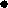 2. Обновление воспитательного процесса в образовательных организациях Ульяновской области (гражданское, патриотическое, экологическое, Духовное и нравственное воспитание, приобщение к культурному наследию, популяризация научных знаний, физическое воспитание и формирование здорового образа жизни, трудовое воспитание и профориентация)1. АктуальностьВоспитание это питание человека всеми Достижениями человеческой культуры так, чтобы он ЖИЧ в контексте общечеловеческой культуры.(Н.Е.Щуркова, Доктор педагогических наук, профессор, теоретик концепции воспитания)Актуальность программы развития воспитания в образовательных организациях Ульяновской области на 2019-2025 годы, разработанной Министерством образования и науки Ульяновской области, обусловлена следующими объективными причинами:стремительное изменение социальной среды, обусловленное глобализацией и массовой цифровизацией, отражается на развитии детей, формировании у них иных способов освоения знаний, способов деятельности, отличных от их родителей, и, как результат, приводит к формированию у них специфичной картины мира (наряду с отличнои ориентацией в информационном пространстве информационно-телекоммуникационной сети «Интернет», навыками выполнения одновременно нескольких видов деятельности, нацеленностью на результат, современным детям присуще «клиповое» мышление, инфантилизм, интровертированность, неусидчивость и нетерпеливость);изменение вектора государственной политики в сфере образования на приоритет воспитания, что отражено в Указе Президента Российской Федерации Путина ВВ. от 07.05.2018 № 204 «О национальных целях и стратегических задачах развития Российской Федерации на период до 2024 года», где главной целью образования обозначено воспитание гармонично развитой и социально ответственной личности на основе духовнонравственных ценностей народов Российской Федерации, исторических и национально-культурных традиций.В период с 2013 по 2018 год Президентом и Правительством Российской Федерации утверждены нормативно-правовые акты, которые также определили векторы работы в воспитании школьников:Распоряжение Правительства Российской Федерации от 29.05.2015 № 996-р «Стратегия развития воспитания в Российской Федерации на период до 2025 года»;Постановление Правительства Российской Федерации от 30.12.2015 № 1493 «О государственной программе «Патриотическое воспитание граждан Российской Федерации на 2016-2020 годы»;Распоряжение Правительства Российской Федерации от 25.09.2017 № 2039-р «Об утверждении Стратегии повышения финансовой грамотности в Российской Федерации на 2017 - 2023 годы»;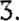 Указ Президента Российской Федерации от 31.12.2015 № 683«О Стратегии национальной безопасности Российской Федерации»;Указ Президента Российской Федерации № 203 от 10.05.2017 «О Стратегии развития информационного общества в Российской Федерации на 2017-2030 годы»;Указ Президента Российской Федерации от 29.05.2017 № 240 «Об объявлении в Российской Федерации Десятилетия детства».Указ Президента Российской Федерации от 19.04.2017 № 176 «О Стратегии экологической безопасности Российской Федерации на период до 2025 года»;Указ Президента Российской Федерации от 29.10.2015 № 536 «О создании Общероссийской общественно-государственной детскоюношеской организации «Российское движение школьников»;Приказ Министерства образования и науки Российской Федерации от 15.06.2016 № 715 «Об утверждении концепции развития школьных информационно-библиотечных центров».	3) 	Появление новых федеральных и региональных инициатив 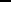 «трендов», которые определяют нововведения в воспитательном процессе: развитие волонтёрства и добровольчества, формирование финансово грамотного поведения и предпринимательского мышления, «зелёного мышления», популяризация здорового образа жизни, воспитание ценностей семьи, медиабезопасность          4) и другие.На сегодняшний день определены следующие базовые национальные ценности, вокруг которых выстраивается воспитание в образовательной организации:-Патриотизм - любовь к России, к своему народу, к своей малой Родине, служение Отечеству;- Социальная солидарность свобода личная и национальная, доверие к людям, институтам государства и гражданского общества, справедливость, милосердие, честь, достоинство;       -Гражданственность служение Отечеству, правовое государство, гражданское общество, закон и правопорядок, поликультурный мир, свобода совести и вероисповедания; Семья - любовь и верность, здоровье, достаток, уважение к родителям, забота о старших и младших, забота о продолжении рода;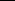     -Труд и творчество уважение к труду, творчество и созидание, целеустремлённость и настойчивость;   -Наука - ценность знания, стремление к истине, научная картина мира;   -Традиционные российские религии - представления о вере, духовности, религиозной жизни человека, ценности религиозного мировоззрения, толерантности, формируемые на основе межконфессионального диалога; -Искусство и литература - красота, гармония, духовный мир человека, нравственный выбор, смысл жизни, эстетическое развитие, этическое развитие;         -Природа - эволюция, родная земля, заповедная природа, планета Земля, экологическое сознание;    -Человечество мир во всем мире, многообразие культур и народов, прогресс человечества, международное сотрудничество.В целях определения основных направлений развития воспитания Отделом образования МО «Николаевский район» проведён мониторинг реализации программ воспитания в образовательных организациях.Инфраструктура воспитания в Ульяновской области представляет собой совокупность учреждений, организаций и служб, деятельность которых направлена на организацию и осуществление воспитания детей; защиту их гражданских прав и свобод, охрану их жизни и здоровья; создание условий для успешной жизнедеятельности, обучения, воспитания, развития личности и адаптации в социуме.Сегодня инфраструктура воспитания насчитывает 24 организаций, среди которых: 2 дошкольных учреждений, 19 муниципальных общеобразовательных организаций (далее школы), 5 организаций дополнительного образования, 1 профессиональная образовательных организацийОсобое место в структуре воспитания занимают муниципальное учреждение дополнительного образования «Центр Детского Творчества» и созданный на его базе Муниципальный опорный центр дополнительного образования детей, а также Муниципальное казённое учреждение дополнительного образования «Детско-юношеская спортивная школа» и Муниципальное бюджетное учреждение дополнительного образования «Детско-юношеская конно-спортивная школа», которые выступают как основные площадки для проведения муниципальных массовых мероприятий с детьми и являются методическими центрами по вопросам воспитания разных направлений (патриотического, духовно-нравственного, экологического, гражданского и т.д.).В инфраструктуре воспитания важное место занимают школьные музеи, школьные библиотеки, военно-патриотические и школьные спортивные клубы. Сегодня в школах действуют 13 школьных музеев, 1 краеведческая комната. Ежегодно с 2009 года проводится областной конкурс проектов школьных музеев «Сохрани свою историю». За десять лет проведения конкурса в областном этапе приняли участие 356 проектов ШКОЛьныХ музеев, 128 проектов получили денежные поощрения на реализацию мероприятий. В школах оборудовано 11 современных информационно-библиотечных центра, оснащенных компьютерным оборудованием и Интернетом.Школьные спортивные клубы созданы на базе 10 школ, что составляет 52%.Помимо образовательных организаций к инфраструктуре воспитания следует отнести учреждения культуры и спорта, с которыми выстроено сетевое взаимодействие. 15 школ осуществляют взаимодействие с учреждениями спорта, 19 школ постоянно сотрудничают - с библиотеками и с другими учреждениями культуры (55%).  Кадровые ресурсы.Так как любой учебный предмет обладает воспитательным потенциалом, то в целом, все педагогические работники школ являются воспитателями. Однако в большей степени роль воспитателя в школе отводится заместителям директоров по воспитательной работе, старшим вожатым, педагогам организаторам, педагогам-психологам, социальным педагогам и заместителям директоров по социальной работе, школьным библиотекарям, классным руководителям, руководителям детских общественных объединений.В целях повышения качества воспитательной работы во взаимодействии с организациями партнёрами (областное государственное автономное учреждение «Институт развития образования», федеральное государственное бюджетное образовательное учреждение высшего образования «Ульяновский государственный педагогический университет им. И.Н.Ульянова» (далее ФГБОУ ВО «УлГПУ им. И.Н.Ульянова»), ОГБОУ ДО ДТДМ) организуются обучающие мероприятия с вышеуказанными педагогическими работниками школ на постоянной основе.К примеру, областная Школа вожатского мастерства, действующая на базе ОГБОУ ДО ДТДМ, успешно и эффективно работает с вожатыми, педагогами-организаторами и руководителями детских общественных объединений образовательных организаций Ульяновской области.В ежеквартальном режиме специалистами областной психологической службы системы образования, созданной на базе областного государственного бюджетного образовательного учреждения «Центр психолого-пецагогической, медицинской и социальной помощи «Развитие», совместно с медицинскими учреждениями, силовыми структурами проводятся обучающие мероприятия по тематике профилактики деструктивных проявлений в подростковой среде и работе с семьями социального риска.На базе ФГБОУ ВО «УлГПУ им. И.Н.Ульянова» организованы специализированные программы повышения квалификации для классных руководителей, руководителей лагерей, руководителей, курирующих вопросы воспитания, по тематике развития социального института семьи, как основного партнёра образовательной организации.Важное место в системе выявления положительного опыта воспитательной работы отводится конкурсному движению среди педагогических работников, наиболее массовыми и значимыми являются такие всероссийские и региональные, муниципальные конкурсы как: «Воспитать человека», «Самый классный классный», «Сердце отдаю детям», «Учитель года», «Воспитатель года», «Педагогический дебют», «Ярмарка инновации в образовании», «За нравственный подвиг учителя».Социальные институты воспитания.Важнейшими социальными институтами воспитания являются семья и детские общественные организации.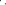 С целью формирования прочного и эффективного сотрудничества с родителями обучающихся 78% образовательных организаций проводят информационно-просветительские мероприятия, направленные на повышение психолого-педагогической компетенции родителей в форме всеобуча; 100 % образовательных организаций темы воспитания рассматривают на родительских собраниях, организуют совместные детско-родительские мероприятия. 78 % образовательных организаций организовали работу семейных клубов.Еще одно направление работы — это пропаганда семейных ценностей среди обучающихся, формирование у них жизненной установки на создание семьи и рождение детей. В 2018 году Николаевский район стала участником апробации программы курса «Семьеведение», разработанной Российской Академиеи образования для изучения в 9-11 классах общеобразовательных организаций.Детские общественные организации созданы в 9 школах (47 % от общего числа школ), в том числе первичные организации Общественно государственной детско-юношескоЙ организации «Российское движение школьников» (далее РДШ) действуют в 9 школах (47 %), отряды Всероссийского военно-патриотического общественного движения «Юнармия» в 8 школах.В настоящее время в образовательных организациях Николаевского района существует 11 волонтёрских отрядов. 2. Цели и задачи ПрограммыКак уже отмечено выше, современный национальный воспитательный идеал обозначен в Указе Президента от 7 мая 2018 года № 204 «О национальных целях и стратегических задачах развития Российской Федерации на период до 2024 года».Общие задачи и принципы воспитания средствами образования представлены в федеральных государственных образовательных стандартах начального общего, основного общего и среднего общего образования, где воспитательная деятельность рассматривается как компонента педагогического процесса и охватывает все составляющие образовательной системы школы, что направлено на реализацию государственного, общественного и индивидуально-личностного заказа на качественное и доступное образование в современных условиях.Приоритетные направления воспитания обозначены в Стратегии развития воспитания в Российской Федерации на период до 2025 года. Воспитание детей рассматривается как стратегический общенациональный приоритет, требующий консолидации усилий различных институтов гражданского общества и ведомств на федеральном, региональном и муниципальном уровнях.Стратегия ориентирована на развитие социальных институтов воспитания, обновление воспитательного процесса в системе общего и дополнительного образования, в сферах физической культуры и спорта, культуры на основе оптимального сочетания отечественных традиций, современного опыта, достижений научных школ, культурно-исторического, системно-деятельностного подхода к социальной ситуации развития ребенка.Цель Программы:Создание в образовательных организациях, реализующих программы дошкольного, общего и дополнительного образования детей, условий для воспитания гармонично развитой и социально ответственной личности на основе духовно-нравственных ценностей народов Российской Федерации, исторических и национально-культурных традиций. Задачи Программы:Создание целостной системы воспитания, обеспечивающей системность, преемственность воспитания, взаимосвязанность всех его компонентов: целей, содержания, воспитывающей и организационной деятельности, результатов воспитания, установления взаимодействия между субъектами внеучебной деятельности в целях создание условий для полноценного духовнонравственного воспитания и развития личности ребёнка на основе традиционных культурных и духовных ценностей российского народ; создание условий для консолидации усилий социальных институтов (семьи, общественных организаций, образовательных и иных организаций, средств массовой информации) по воспитанию подрастающего поколения; создание условий для повышения ресурсного, организационного, методического обеспечения воспитательной деятельности и ответственности за ее результаты; выявление ключевых приоритетов регионального образования, связанных с формированием личности современного выпускника, будущего гражданина и достойного члена общества.Ценностными ориентирами системы воспитания в Ульяновской области должны стать:устойчивое социально-экономическое развитие Ульяновской области как динамично-развивающегося региона с инновационной экономикой, высокой занятостью населения, богатой историей и культурным наследием; постоянное повышение качества жизни граждан, проживающих на территории Ульяновской области, включая обеспечение благоприятного социального самочувствия, декриминализацию во всех слоях населения, в первую очередь, в подростковой и молодёжной среде; высокое качество общего, профессионального, высшего образования, высокое качество и доступность услуг в сфере дополнительного образования, социальной сфере; воспроизводимость и приращение традиций, культурного потенциала Ульяновской области; использование уникального культурно-образовательного потенциала граничащих с Ульяновской областью регионов - соседей.З. Основные принципы реализации ПрограммыПрограмма реализуется на следующих основных принципах:Принцип гуманистической направленности социального воспитания, обеспечивающий отношение педагога к воспитанникам как к ответственным субъектам собственного развития, устанавливающий равноправное партнёрство между всеми участниками образовательной деятельности, включающей оказание психолого-педагогической помощи воспитанникам в процессе социализации; принцип культуросообразности, который базируется на общечеловеческих ценностях, ценностях и нормах общенациональной и этнических культур и религиозных традиций, не противоречащих общечеловеческим ценностям; принцип личностно-значимой Деятельности, предполагающий участие детей в различных формах деятельности в соответствии с личностными смыслами и жизненными установками; принцип коллект ивного воспитания, проявляющийся во взаимодействии детей и взрослых в процессе совместного решения задач по формированию у первых опыта самопознания, самоопределения, самореализации, совместного творчества;Принцип Дифференциации воспитания, в основе которого лежит учёт групповых особенностей детей, в том числе детей с особенными потребностями в обучении и ограниченными возможностями; принцип целостности, обеспечивающий системность, преемственность воспитания и взаимосвязанность всех его компонентов: целей, содержания, воспитывающей и организационной деятельности, результатов воспитания, установление связи между субъектами внеучебной деятельности по взаимодействию в реализации комплексных воспитательных программ, а также в проведении конкретных мероприятий; принцип вариативности социального воспитания, в основе которого удовлетворение потребностей обучающихся в различных социальноориентированных моделях воспитательных организаций, нацеленности системы воспитания на формирование у обучающихся вариативности способов мышления, принятия вероятностных решений в сфере профессиональной деятельности, готовности к деятельности в различных ситуациях; принцип госуДарственно-общественной организации воспитания, предполагающий разделение полномочий и консолидацию усилий органов государственной и муниципальной власти и общественных институтов в воспитании молодого поколения на основе идей социального партнёрства; принцип Демократизма, основанный на диалоговом взаимодействии, всех участников образовательного процесса, предполагающий создание опыта совместного принятия решений, совместной организации деятельности, совместного нормотворчества, защиты групповых и индивидуальных интересов участников образовательного процесса; принцип толерантности, признания наличия плюрализма мнений, терпимости к мнению других людей, учёт их интересов, культуры, поведения в различных сферах жизни; принцип признания Духовной составляющей жизни ребёнка, проявляющийся в поддержке и развитии у него духовных ориентиров, не противоречащих гуманистической морали; принцип социосообразности как ориентации в организации социального воспитания на социальные установки, необходимые для успешной социализации человека в данном обществе; принцип результатной ориентации, в основе которого создание условий для формирования опыта социально позитивных и личностно поддерживающих способов общения, взаимодействия, деятельности, способствующих наращиванию социальных компетенций, ценностных отношений и инициативных социальных действиях.Основные условия организации эффективного воспитания воспитанников и обучающихся4.1. Основные условия эффективности воспитания (уровень — педагог)а) Использование основных механизмов эффективного воспитания.Включение воспитанников и обучающихся, прежде всего, в личностнозначимую, привлекательную для них, социально-позитивную совместную деятельность, создающую возможности для проявления способностей, умений, характера и осознания обучающимся личного смысла этой деятельности.Развитие педагогическим работником (далее педагог) во взаимодействии с конкретными детьми и коллективом отношений доверия и референтности (интереса обучающихся к мнениям, оценкам педагога как лично значимого человека).б) Понимание и использование в организации воспитания особенностей современной социокультурной ситуации развития современных детей и подростков.Главная социокультурная особенность современных детей и подростков погружённость в социальное информационное пространство, представляемое информационно-телекоммуникационной сетью «Интернет» и мобильными средствами связи.Только в той или иной мере знание и использование содержания, технологий, стилей общения и поведения, задаваемых этим пространством, а также связанными с информационным пространством современными детскими и подростковыми субкультурами и деятельностями позволяет иметь устойчивый контакт с большинством современных дошкольников, подростков и старшеклассников.4.2. Основные условия эффективности воспитания (уровень — образовательная организация)а) Понимание администрацией образовательной организации, прежде всего руководителем, необходимости разработки стратегии управления и анализа эффективности воспитательного процесса, с последующим постоянным личным и коллегиальным мониторингом, а также управлением воспитательным процессом.б) Систематическое обсуждение и анализ трудностей, проблем, перспектив реализации воспитательного компонента образования как с отдельными обучающимися, так и детскими коллективами на всех педагогических уровнях в образовательной организации (уровень администрации, уровень педагогического коллектива, уровень методических объединений, уровень проблемных групп).в) Ориентация воспитательного процесса на создание и развитие уклада в образовательной организации как атмосферы отношений защищённости, доброжелательности, дружелюбия. Только при наличии этих качеств в жизнедеятельности образовательной организации и конкретных групп, классов возможны устойчивые воспитательные результаты.г) Поэтапная работа в образовательной организации по формированию локальной нормативной базы по реализации воспитательной компоненты образования, с учётом имеющихся финансовых и кадровых ресурсов.д) Создание на базе образовательной организации детских и молодёжных общественных объединений, имеющих воспитательный потенциал;е) Стремление образовательной организации соответствовать критериям, установленным ЮНИСЕФ и ЮНЕСКО для школ, доброжелательных к детям.4.3. Основные условия организации эффективного воспитания (уровень — орган, осуществляющий управление в сфере образования)а) Управление воспитанием (воспитательной компонентой образования) на уровне органов управления образованием эффективно только в случае, если они ориентируются на ресурсный подход, то есть в качестве результатов своей деятельности в сфере воспитания рассматривают не развитие личности и воспитанность детей, а наращивание, обогащение ресурсов, условий для работы образовательных организаций в сфере воспитания.б) С точки зрения ресурсного подхода предметом работы и управленческого мониторинга в сфере воспитания должно быть создание органами управления образованием условий образовательным организациям для наращивания их воспитательного потенциала (кадрового, материального, информационного, методического) и соответственно для реализации воспитательного компонента образования.в) Создание на муниципальном и региональном уровнях ситуаций образцов организации воспитания в формате лагерей, местных штабов детских общественных организаций, фестивалей, форумов и т.п., позволяющих образовательным организациям выбирать практические ориентиры для построения эффективного воспитания.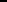 г) Обеспечение участия в обучающих мероприятиях для педагогических работников, осуществляющих воспитательную деятельность в образовательной организации, представителей региональных отделений всероссийских общественных организаций, осуществляющих деятельность в сфере молодёжной политики, руководителей исторических, военно-патриотических клубов, представителей основных религиозных конфессий и т.д.д) Тщательный отбор в соответствии с педагогическими критериями мероприятий и программ, реализуемых иными исполнительными органами государственной	власти,	органами	местного	самоуправления, государственными, муниципальными, некоммерческими, коммерческими и иными организациями, деятельность которых не связана с образованием, согласование целей и сроков реализации таких мероприятий.е) Оптимизация форм и содержания отчётности и документооборота в сфере воспитания выступают как дополнительные задачи управления реализацией воспитательной компоненты . в образовании на уровне органов, осуществляющих управление в сфере образования.ж) Использование потенциала организаций, реализующих программы дополнительного образования педагогических работников, расположенных на территории Николаевского района, ежегодных традиционных научнопрактических конференций, форумов, научно-методического журнала « Смарт-образование».з) .Использование потенциала региональных инновационных проектов и программ.5. Основные направления содержания развития воспитания в образовательных организацияхК основным направлениям содержания развития воспитания в образовательных организациях Николаевского района относятся:развитие социальных институтов воспитания на территории Николаевского района; обновление воспитательного процесса в образовательных организациях Николаевского района.Сквозными линиями (стержнями) реализации представленных ниже направлений являются поддержка и формирование ценностей нравственности, индивидуального развития, гражданственности, патриотизма. Общими результатами реализации всех программ являются:наращивание социальных и культурных компетенций детей и подростков; формирование ценностного отношения к социальным явлениям, создание опыта активного социального действия.5.1. Развитие социальных институтов воспитания5.1.1. Поддержка семейного воспитанияОбразовательные организации являются одним из важнейших социальных институтов, обеспечивающих воспитательный процесс и эффективное взаимодействие ребёнка, родителей и социума.Задачи направления:повышение социального статуса и общественного престижа отцовства, материнства, многодетности, в том числе среди приёмных родителей; содействие развитию культуры семейного воспитания детей на основе традиционных семейных духовно-нравственных ценностей; популяризация лучшего опыта воспитания детей в семьях, в том числе многодетных и приемных; возрождение значимости больших многопоколенных семей, профессиональных династий; создание условий для расширения участия семьи в воспитательной деятельности образовательных организаций, в том числе в рамках создания коллегиальных органов управления образовательной организацией; создание и поддержка семейных и родительских объединений (семейных клубов, клубов по месту жительства); создание условий для просвещения и консультирования родителей и обучающихся по правовым, экономическим, медицинским, психологопедагогическим и иным вопросам семейного воспитания.Ключевые мероприятия и формы работы:совместные детско-родительские образовательные, информационно просветительские и досуговые мероприятия; деятельность на постоянной основе семейных клубов, советов родителей, советов отцов, родительских патрулей; информационно-просветительские мероприятия для родителей обучающихся образовательных организаций: педагогическо-родительские конференции, форумы, слёты, тематические родительские собрания, всеобучи, лектории, мастер-классы и презентации семейного опыта воспитания; регулярное информирование участников образовательных отношений о мероприятиях, проводимых в образовательной организации, в том числе в формате взаимодействия с другими организациями, направленных на популяризацию семьи и семейных ценностей с использованием информационных ресурсов образовательной организации (официальные сайты в информационно-телекоммуникационной сети «Интернет», группы в социальных сетях, печатные издания и т.д.); участие педагогических работников, обучающихся и их родителей в мероприятиях, реализуемых Общероссийской общественной организацией «Национальная родительская ассоциация социальной поддержки семьи и защиты семейных ценностей», действующей при поддержке Министерства просвещения Российской Федерации;формирование у родителей представлений об информационной безопасности, о признаках цевиантного поведения, о влиянии на безопасность молодых людей отдельных молодёжных субкультур; реализация программ внеурочной деятельности, дополнительных общеобразовательных программ, курсов по выбору участников образовательных отношений «Семьеведение».5.1.2. Развитие воспитания в системе образованияРазвитие и становление личности ребёнка происходит в равной степени в семье и в образовательной организации, следовательно, образовательный процесс должен быть построен с учётом способностей и возможностей ребенка и направлен не только на обучение, но и на воспитание детей.совершенствование структуры управления воспитательным компонентом в образовательной организации; развитие вариативности воспитательных систем и технологий, нацеленных на формирование индивидуальной траектории развития личности ребёнка с учётом его потребностей, интересов и способностей; применение в образовательной организации форм и методов организации воспитательного процесса, основанных на лучшем педагогическом опыте в сфере воспитания и способствующих совершенствованию и эффективной реализации воспитательного компонента федеральных государственных образовательных стандартов начального общего, основного общего и среднего общего образования; полноценное использование в образовательных программах воспитательного потенциала учебных предметов гуманитарного, естественнонаучного, социально-экономического профилей; обеспечение безопасности образовательной среды и её субъектов; развитие форм включения детей в интеллектуально-познавательную, творческую, трудовую, общественно полезную, художественно-эстетическую, физкультурно-спортивную, игровую деятельность, в том числе с использованием потенциала образовательных организаций, учреждений культуры и спорта; совершенствование условий для выявления и поддержки одарённых детей; создание условий для повышения у детей уровня владения русским языком, языками народов России, иностранными языками, навыками коммуникации.Ключевые мероприятия и формы работы:создание и функционирование методических советов, кафедр по воспитанию в образовательных организациях; разработка и реализация в общеобразовательных организациях программ воспитания, направленных на развитие вариативности воспитательных систем и технологий; научно-практические конференции, педагогические советы, мастер-классы, лекции, вебинары по вопросам воспитания; разработка программ внеурочной деятельности с учётом потребностей, интересов и способностей обучающихся; разработка программ/подпрограмм работы с одарёнными детьми; разработка и реализация в образовательных организациях социальных проектов добровольческой деятельности; организация и проведение в образовательных организациях олимпиад и иных интеллектуальных и (или) творческих конкурсов, мероприятий, направленных на развитие интеллектуальных и творческих способностей, способностей к занятиям физической культурой и спортом, интереса к научной (научно-исследовательской), инженерно-технической, изобретательской, творческой, физкультурно-спортивной деятельности, а также на пропаганду научных знаний, творческих и спортивных достижений; осуществление мониторинга сведений о развитии одарённых детей, обучающихся в образовательной организации и ведение реестров детей, проявивших выдающиеся способности; мероприятия, направленные на повышение уровня владения русским языком, языками народов России, иностранными языками; мероприятия, направленные на формирование у педагогических работников коммуникативных навыков, навыков самопрезентации и ораторского мастерства, в том числе посредством организации участия педагогических работников во всероссийских и областных, муниципальных конкурсах по тематике воспитания (конкурсы педагогических работников «Воспитать человека», «Самый классный классный» и другие.)5.1.3. Расширение воспитательных возможностей информационных ресурсовСовременное общество существует в максимально открытом информационном пространстве, использование гаджетов позволяет любому владельцу становиться автором информационных поводов, как позитивных, так и негативных. Деятельность образовательных организаций и даже отдельных педагогических работников всё чаще оценивается по информационной открытости и мобильности.Задачи направления:создание условий для использования возможностей информационных ресурсов, в первую очередь информационно-телекоммуникационной сети «Интернет», в целях воспитания и социализации детей; информационное организационно-методическое оснащение воспитательной деятельности в соответствии с современными требованиями; содействие популяризации в информационной телекоммуникационной сети «Интернет» традиционных российских культурных, в том числе эстетических, нравственных и семейных ценностей и норм поведения; создание условий для защиты детей от информации, причиняющей вред их здоровью и психическому развитию; воспитание в детях умения совершать правильный выбор в условиях возможного негативного воздействия информационных ресурсов.Ключевые мероприятия и формы работы:освещение вопросов воспитания и воспитательной деятельности на официальном сайте образовательной организации, в аккаунтах социальных сетей, в том числе анонсирование предстоящих мероприятий; создание, функционирование и поддержка школьных пресс-центров; организация «уроков безопасного Интернета», «уроков Цифры», распространение информации об угрозах открытых информационных систем, в том числе с использованием ресурсов, поддерживаемых Временной комиссией Совета Федерации по развитию информационного общества; создание и развитие информационно-библиотечных центров, как важнейшего условия обеспечения свободного доступа для участников образовательных отношений к электронным информационным и электронным образовательным ресурсам, в том числе обеспечивающих возможности проведения дистанционных воспитательных мероприятий, акций, проектов; организация участия обучающихся в информационно-просветительских, онлайн проектах, реализуемых детским общественным объединением «Страна молодых», Образовательным Фондом «Талант и успех» (проект «Сириус онлайн»), всероссийскими интернет-порталами «Одарённые дети», «Янцексучебник» и др.; контент-фильтрация.5.1.4 Поддержка общественных объединений в сфере воспитанияВ настоящее время в Российской Федерации довольно активно развиваются детско-юношеские общественные организации и движения, аналогичная работа осуществляется в образовательных организациях Ульяновской области. С 2018 года значительное внимание уделяется внедрению в общеобразовательных организациях современной модели ученического самоуправления.Создание условий в образовательных организациях для эффективного взаимодействия с действующими на территории Ульяновской области детско-юношескими, молодёжными и другими общественными организациями (объединениями), деятельность которых связана с воспитанием обучающихся; всесторонняя поддержка ученического самоуправления и повышение роли обучающихся в управлении образовательным процессом; организация и поддержка социально значимых познавательных, творческих, культурных, краеведческих, экологических, спортивных добровольческих проектов; расширение государственно-частного партнерства в сфере воспитания детей.Ключевые мероприятия и формы работы:Создание на базе образовательных организаций первичных отделений детско-юношеских, молодёжных общественных организаций и движений; организация и координация деятельности ученического самоуправления; организация и координация деятельности добровольческих и волонтёрских отрядов в образовательных организациях гражданской, патриотической, социальной, экологической направленностей; популяризация деятельности общественных объединений, добровольческих и волонтёрских отрядов посредством организации в образовательных организациях социально-значимых мероприятий: конкурсов, слётов, фестивалей, а также организации участия обучающихся в региональных, межрегиональных, всероссийских мероприятиях для указанных целевых групп.5.2. Обновление содержания воспитания5.2.1. Популяризация научных знаний среди детейОдним из главных субъектов воспитательного процесса выступает педагог, который в большей степени, чем другие может оказывать влияние на ценностное становление личности.В образовательном процессе происходит не только формирование знаний о мире, человеке и процессе познания, но и происходит становление культуры действия в соответствии с усвоенными знаниями и ценностями.Формирование отношения к образованию как общечеловеческой ценности, выражающейся в интересе детей к знаниям, в стремлении к интеллектуальному овладению материальными и духовными достижениями человечества, к достижению личного успеха в жизни; создание условий в образовательных организациях для самостоятельной исследовательской, научно-исследовательской, проектной деятельности обучающихся; создание условий для получения детьми достоверной информации о передовых достижениях и открытиях мировой и отечественной науки, повышения заинтересованности обучающихся в научных познаниях об устройстве мира и общества; совершенствование организации и планирования самостоятельной работы воспитанников и обучающихся, как методу, формирующему выпускника образовательной организации путём индивидуальной познавательной деятельности, при которой наиболее полно раскрываются способности ребёнка, реализуется его творческий потенциал; развитие институтов неформального образования, стимулирование самореализации воспитанников и обучающихся в программах и проектах образовательной направленности, развитие клубных форм активности в сфере познавательной деятельности (конкурсы, олимпиады, сетевые образовательные проекты, фестивали).Ключевыми мероприятиями в развитии данного направления могут быть: организация работы с высокомотивированными и одарёнными детьми в рамках внеурочной деятельности при реализации федеральных образовательных стандартов начального общего, основного общего и среднего общего образования;	в рамках взаимодействия с организациями дополнительного образования, образовательными организациями высшего образования, профессиональными образовательными организациями, в том числе с использованием возможностей тьюторского сопровождения; развитие	системы	олимпиадного и конкурсного движений, способствующих самоопределению и ранней профессиональной ориентации детей; многоступенчатый подход к организации конкурсных мероприятий, включающий школьный, муниципальный и региональный уровни; реализация исследовательских проектов, научных дискуссий, встреч с современными предпринимателями и учёными, разработка и реализация школьниками конструкторских проектов, программ поддержки юных изобретателей; проведение в образовательных организациях фестивалей науки, тематических предметных недель, интеллектуальных игр и марафонов,организация участия в аналогичных мероприятиях регионального и других уровней; широкое информационное освещение конкурсных мероприятий, способствующих популяризации олимпиадного и конкурсного движения в образовательных организациях всех типов; разработка системы мер мотивационной поддержки одарённых обучающихся и педагогических работников, наставников одарённых детей.5.2.2 Гражданское воспитаниеГражданское воспитание это система воспитательной работы по формированию качеств, необходимых члену государства, прежде всего политической, правовой культуры и культуры межнациональных отношений. Гражданское воспитание близко в своем содержании с патриотическими и духовно-нравственным воспитанием.Задачи направления:создание условий в образовательной организации для формирования правовой культуры, правосознания обучающихся, их уважения к Конституции Российской Федерации, через понимание ими определяющей роли конституционно-правового строя в жизни личности, общества, власти, защиты прав и свобод граждан как важнейшей конституционной обязанности и гарантии государства; развитие обучающихся чувства гордости за Россию как многонациональную, поликультурную, поликонфессиональную страну, на территории которой веками складывались отношения добрососедства, конструктивного взаимодействия, согласия и взаимопонимания представителей различных народов; содействие формированию активной жизненной позиции обучающихся, их гражданскому самоопределению, стремлению к самореализации в России; создание условий для формирования у обучающихся понимания сущности и воспитания необходимости принятия обучающимися таких ценностей, как ценность человеческой жизни, свободы, равноправия и достоинства людей, здоровья, опыта гуманных отношений с окружающими, негативного отношения к жестокости, насилию, нарушению прав личности; содействие формированию мотивации обучающихся к осознанному поведению на основе понимания и принятия ими морально-правовых регуляторов жизни общества и государства; формирование экономической и финансовой культуры детей; расширение конструктивного участия обучающихся в принятии решений, затрагивающих их права и интересы, в том числе в различных формах самоорганизации, самоуправления, общественно значимой и иных видах деятельности;Ключевыми мероприятиями в развитии данного направления могут быть:внедрение современных моделей ученического самоуправления, с использованием выборных технологий; реализация программ и проектов, направленных на повышение правовой грамотности, правовой активности и ответственности воспитанников и обучающихся посредством проведения олимпиад по правоведению, организации участия обучающихся во всероссийских кадровых, социальных и образовательных проектах платформы «Россия страна возможностей», встреч с представителями различных ветвей власти, юристами, людьми, добившимися успехов в различных сферах жизни; организации тематических «правовых» недель (декад), единых уроков права и т.д.организация информационно-просветительских и пропагандистских мероприятий, направленных на формирование стабильной системы нравственных и смысловых установок личности, позволяющих противостоять идеологии экстремизма, национализма, ксенофобии, коррупции, дискриминации по социальным, религиозным, расовым, национальным признакам и другим негативным социальным явлениям, в том числе с использованием ресурсов силовых структур, религиозных и иных организаций; технологий неформального общения участников образовательных отношений (конструирование клубных пространств, организация Интернетсообществ); использование технологий группового (социального) действия и событийной педагогики (смартмобы, флешмобы, форумы, «батлы» и др.) педагогическое стимулирование детского лидерства и развитие социальной одарённости детей и подростков; реализация программ, учебных курсов «Основы финансовой грамотности», участие в образовательных, информационно-просветительских и конкурсных мероприятиях, направленных на формирование финансово грамотного поведения обучающихся; организация добровольческой деятельности, создание волонтёрских отрядов, отрядов юных инспекторов дорожного движения, в том числе в рамках взаимодействия с заинтересованными ведомствами и организациями; организация участия обучающихся в олимпиадах и иных конкурсных мероприятиях, фестивалях по гражданскому воспитанию.5.2.3 Патриотическое воспитание и формирование региональной идентичностиПатриотическое воспитание важнейшая составляющая воспитания в детях человека-патриота, гражданина своей большой и малой Родины, личности с высокими патриотическими убеждениями, чувствами и активными действиями во имя возрождения и процветания России, защиты ее интересов, особое место в системе патриотического воспитания отведено военно-патриотическому воспитанию. Его особенности обусловлены, главным образом, целями подготовки граждан к защите Отечества.Задачи направления:создание системы комплексного методического сопровождения деятельности педагогов и других работников, участвующих в воспитании подрастающего поколения, по формированию российской гражданской идентичности; формирование у детей патриотизма, чувства гордости за свою Родину, готовности к защите интересов Отечества, ответственности за будущее России на основе развития программ патриотического воспитания детей, в том числе военно-патриотического воспитания; повышение качества преподавания гуманитарных учебных предметов, обеспечивающего ориентацию обучающихся в современных общественно-политических процессах, происходящих в России и мире, а также осознанную выработку собственной позиции по отношению к ним на основе знания и осмысления истории, духовных ценностей и достижений нашей страны; развитие у подрастающего поколения уважения к таким символам государства, как герб, флаг, гимн Российской Федерации, к историческим символам и памятникам Отечества; развитие поисковой и краеведческой деятельности, детского познавательного туризма.Ключевыми мероприятиями в развитии данного направления могут быть:реализация программ и проектов, направленных на развитие межпоколенного диалога (например, поддержка ветеранов войны и труда, вдов ветеранов, детей войны); реализация программ и проектов, направленных на исследование родного края, природного, научного, технического, спортивного, нравственного и культурного наследия страны и Ульяновской области; реализация программ и проектов, направленных на воспитание уважительного отношения к воинскому прошлому своей страны и своего края (например, в рамках деятельности военно-исторических клубов, школьных музеев, проведения военно-спортивных игр, присвоения имен Героев образовательным организациям, классам в образовательных организациях); реализация программ и проектов, направленных на развитие общественного диалога, гражданского мира и сохранение среды обитания (например, участие в проведении СОЦИаЛЬНО-ЗНаЧИМЫХ мероприятиях); реализация проектов, направленных на сохранение культуры Ульяновской области, помощь его жителям, улучшение условий жизни и труда; организация участия образовательных организаций в общественных движениях «Пост «Юнармия», «Бессмертный полк» и других.5.2.4. Духовное и нравственное воспитание детей на основе российских традиционных ценностейОбщечеловеческие ценности - выражают общие интересы человеческого рода, свободные от национальных, политических, религиозных и иных пристрастий, и в этом качестве выступают императивом развития человеческой цивилизации.К общечеловеческим ценностям, признанным мировым сообществом, относятся жизнь, свобода, счастье, а также высшие проявления природы человека, раскрывающиеся в его общении с себе подобными и окружающим миром.Задачи направления:развитие у детей нравственных чувств (чести, долга, справедливости, милосердия и дружелюбия); формирование выраженной в поведении нравственной позиции, в том числе способности к сознательному выбору добра; развитие сопереживания и формирования позитивного отношения к людям, в том числе к лицам с ограниченными возможностями здоровья и инвалидам; расширение сотрудничества между государством и обществом, общественными организациями и институтами в сфере духовно-нравственного воспитания детей, в том числе традиционными религиозными общинами; содействие формированию у детей позитивных жизненных ориентиров и планов; оказание помощи детям в выработке моделей поведения в различных трудных жизненных ситуациях, в том числе проблемных, стрессовых и конфликтных.Ключевыми мероприятиями в развитии данного направления могут быть:реализация просветительских программ и проектов, направленных на увеличение объёма информации по истории и культуре народов России, знакомство обучающихся с жизнью и деятельностью национальных героев созидателей Родины, в рамках образовательных событий, приуроченных к памятным датам российской истории; реализация программ и проектов, направленных на повышение общего уровня культуры, с приглашением деятелей науки, культуры, религиозных и общественных деятелей, программ дополнительного образования, реализуемых совместно с театрами, музеями, кинотеатрами, художественными галереями; реализация программ непрерывного развития культуры чтения воспитанников и обучающихся совместно с библиотеками, издательствами и книготорговыми организациями, писателями, художниками;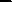 реализация программ социального сетевого взаимодействия, разрабатываемых и реализуемых в содружестве с различными социальными институтами; реализация программ и совместных проектов с участием детей и родителей (новые формы творческого семейного досуга (мастер-классы, фестивали, семейные проекты и др.), организация совместных занятий детей и взрослых, семейных плэнеров; разработка и введение в образовательный процесс программ внеурочной деятельности, дополнительных образовательных программ «Семьеведение».5.2.5. Трудовое воспитание и профессиональное самоопределениеОсновой профессиональной успешности человека является трудолюбие, которое формируется с первых лет жизни и поддерживается системой воспитательной работы в образовательных организациях и обществом.Трудовое воспитание является важнейшим элементом процесса организации и стимулирования трудовой деятельности обучающихся, который направлен на приобретение обучающимися навыков и формирование компетенций, добросовестного отношения к труду, развитие творческих способностей, инициативы, стремления к достижению более высоких результатов.Задачи направления:формирование у обучающихся положительного отношения к труду, как высшей ценности в жизни человека и общества, высоких социальных мотивов трудовой деятельности; развитие познавательного интереса к знаниям, потребности в творческом труде, стремление применять знания на практике; воспитание высоких моральных качеств, трудолюбия, долга и ответственности, целеустремленности и предприимчивости, деловитости и честности; создание условий для приобретения обучающимися разнообразных трудовых умений и навыков, в том числе навыков совместной работы, умения работать самостоятельно, формирования основ культуры умственного и физического труда; создание условий для профессионального самоопределения обучающихся.Ключевыми мероприятиями в развитии данного направления могут быть:реализация программ и проектов, направленных на раннее профессиональное самоопределение обучающихся, предусматривающих профориентационное тестирование, диагностику, консультирование, участие детей в профессиональных пробах, мастер-классах, практиках, стажировках на базе профессиональных образовательных организаций, образовательных организаций высшего образования, предприятий и организаций, учёт достижений обучающихся общеобразовательных организаций (портфолио) в целях их дальнейшего профессионального самоопределения и формирования предпрофессиональной образовательной индивидуальной траектории развития; организация участия обучающихся во всероссийских и региональных проектах, направленных на знакомство обучающихся с перспективными профессиями, востребованными на рынке труда Российской Федерации и Ульяновской области: проект «Билет в будущее», онлайн уроки «Проектория», всероссийская акция «Неделя без турникетов» «Дни профориентации», «Дни открытых дверей», «Уроки успеха» и др.; реализация программ и проектов, направленных на развитие навыков и способностей обучающихся в сфере труда и творчества в контексте внеурочной деятельности, в том числе создание постоянных и временных ученических коллективов, проектных групп, направленных на выполнение определенной работы, проведение ярмарок, конкурсов, проектов, трудовых десантов и т. д.; реализация программ и проектов, ориентированных на формирование бытовых трудовых компетенций и их ценности; развитие форм временной занятости обучающихся, в том числе посредством включения их в работу добровольческих отрядов, добровольческих организаций, реализацию волонтёрских и социокультурных проектов; организация и проведение в летний период на базе образовательных организаций лагерей труда и отдыха, профильных смен для детей в организациях отдыха и оздоровления детей и подростков, в том числе детей, находящихся в трудной жизненной ситуации; организация мероприятий, направленных на развитие сотрудничества предприятий агропромышленного комплекса и трудовых объединений обучающихся; выявление, обобщение и распространение опыта работы учебно-опытных участков, ученических производственных бригад, школьных лесничеств и трудовых отрядов старшеклассников по организации и проведению на базе образовательных организаций Ульяновской области учебно-опытнической, исследовательской работы, направленной на выращивание экологически чистой сельскохозяйственной продукции и рациональное землепользование в лесном хозяйстве; реализация программ и проектов, направленных на воссоздание у сельских школ собственной современной агротехнологической материальной базы, которая способствует интересу обучающихся к изучению и освоению профессий сельского хозяйства; информационное освещение ключевых событий по профессиональной ориентации и общественно полезной деятельности учащихся в средствах массовой информации.5.2.6. Физическое воспитание и формирование культуры здоровьяЗдоровье молодого поколения это показатель физического и нравственного состояния общества. Сохранение и улучшение здоровья обучающихся является одной из основных задач модернизации российского образования. Здоровье детей не может рассматриваться без учета адаптации организма к окружающей среде.Эффективность воспитания и обучения детей и подростков в значительной степени зависит от состояния здоровья.Одним из частных проявлений неблагоприятной самореализации воспитанников и обучающихся является нарушение физического и психического здоровья, поэтому такие дети нуждаются в особом эмоционально-психологическом сопровождении.Важную роль в укреплении здоровья молодого организма, обеспечении его гармонического развития, приспособлении к воздействию неблагоприятных факторов играет организация рационального сбалансированного питания.Задачи направления:формирование у подрастающего поколения ответственного отношения к своему здоровью и потребности в здоровом образе жизни; формирование в детской и семейной среде системы мотивации к активному и здоровому образу жизни, занятиям физической культурой и спортом, развитие культуры здорового питания; создание для детей, в том числе детей с ограниченными возможностями здоровья, условий для регулярных занятий физической культурой и спортом, развивающего отдыха и оздоровления, в том числе на основе развития спортивной инфраструктуры и повышения эффективности ее использования; развитие культуры безопасной жизнедеятельности, профилактика наркотической и алкогольной зависимости, табакокурения, потребления ПСИХоаКТИВНЫХ веществ и других вредных привычек; предоставление обучающимся образовательных организаций, а также детям, занимающимся в иных организациях, условий для физического совершенствования на основе регулярных занятий физической культурой и спортом в соответствии с индивидуальными способностями и склонностями детей; использование потенциала спортивной деятельности для профилактики асоциального поведения; содействие проведению массовых общественно-спортивных мероприятий и привлечение к участию в них детей, родителей и педагогических работников; повышение осведомленности детей и родителей в вопросах здорового питания, привлечение их к решению проблем отсутствия культуры здорового питания.Ключевыми мероприятиями в развитии данного направления могут быть:реализация программ и проектов, направленных на воспитание у обучающихся ответственного отношения к состоянию своего здоровья, на профилактику развития вредных привычек, различных форм асоциального поведения (например, регулярное проведение профилактических мероприятий, лекций, встреч с медицинскими работниками, сотрудниками правоохранительных органов, психологами, проведение дней здоровья, конкурсов); реализация программ и проектов, направленных на обеспечение условий для занятий физической культурой и спортом (например, развитие спортивных клубов, спортивных площадок, обеспечение спортивным инвентарём детских оздоровительных лагерей, проведение спортивных мероприятий, состязаний, изучение истории спорта и олимпийских игр); реализация программ и проектов, направленных на обеспечение пропаганды здорового образа жизни и физической культуры (информационное сопровождение спортивных соревнований и мероприятий, разработка и реализация информационно-пропагандистских мероприятий для различных групп населения); реализация программ и проектов, направленных на формирование культуры здоровья, в том числе здорового питания, которые позволяют формировать у обучающихся полезные привычки, побуждают заботиться о своем здоровье; реализация программ и проектов, направленных на активную пропаганду здорового питания, как одного из факторов здорового образа жизни (размещение на сайтах школ информации о реализации программ по организации здорового питания; проведение массовых консультаций и лекций по здоровому питанию; участие в акциях и проведение конкурсных мероприятий по здоровому питанию; проведение социологических исследований по вопросам организации школьного питания).5.2.7. Приобщение детей к культурному наследиюКультурное наследие- совокупность всех материальных и духовных культурных достижений общества, его исторический опыт, сохраняющийся в арсенале общественной памяти.Задачи направления:Создание условий для эффективного использования уникального российского культурного наследия, в том числе литературного, музыкального, художественного, театрального и кинематографического для самореализации обучающихся;создание равных для всех детей возможностей доступа к культурным ценностям; воспитание уважения к культуре, языкам, традициям и обычаям народов, проживающих на территории Российской Федерации; создание условий для доступности музейной и театральной культуры для детей, в том числе с использованием средств музейной и театральной педагогики; поддержка мер по созданию и распространению произведений искусства и культуры, проведению культурных мероприятий, направленных на популяризацию российских культурных ценностей; создание условий для вовлечения детей в производство художественных, документальных, научно-популярных, учебных и анимационных фильмов, направленных на нравственное, гражданско-патриотическое и общекультурное развитие детей; повышение роли информационно-библиотечных центров в приобщении к сокровищнице мировой и отечественной культуры, в том числе с использованием информационных технологий; развитие интереса подрастающего поколения к сохранению и возрождению художественных народных промыслов и ремёсел; реализация здоровьесберегающего и арт-терапевтического потенциала занятий искусством для адаптации и коррекции детей с особенностями развития.Ключевыми мероприятиями в развитии данного направления могут быть:реализация программ и проектов, направленных на формирование культуры зрителя и слушателя; реализация программ и проектов по эстетическому оформлению пространства образовательных организаций; реализация программ и проектов, связанных с музейной педагогикой, детским и молодёжным туризмом (например, деятельность кружков и школ юного экскурсовода, проведение туристических слётов, связанных с изучением истории и культуры, организация дней и декад культуры, волонтерские акции по сохранению культурного наследия); развитие деятельности детских объединений художественной направленности: театров, творческих объединений, музыкальных и киностудий, литературных, музыкальных и художественных салонов и клубов; программы и проекты по возрождению народных промыслов и ремёсел, организация персональных и виртуальных выставок, мастер-классов, региональных фестивалей и конкурсов; программы и проекты художественной направленности для детей с ограниченными возможностями здоровья с использованием здоровьесберегающих технологий; развитие совместных программ дополнительного образования художественной направленности, интегрированных видов и форм творческой деятельности с производствами и учреждениями культуры; организация и проведение в образовательных организациях творческих конкурсов, мероприятий, направленных на развитие творческих способностей, а также на пропаганду творческих достижений.5.2.8. Экологическое воспитаниеЭкологическое воспитание процесс формирования у обучающихся заботливого, бережного отношения к природе и всему живому на Земле, развития понимания непреходящей ценности природы, готовности к рациональному природопользованию, к участию в сохранности природных богатств и жизни в целом.Задачи направления:создание условий для формирования бережного, ответственного отношения обучающихся к природе и готовности к активным действиям по защите, охране и возобновлению природных богатств, участия обучающихся в пропаганде современных идей охраны природы; формирование ответственного и компетентного отношения к результатам производственной и непроизводственной деятельности человека, затрагивающей и изменяющей экологическую ситуацию на локальном и глобальном уровнях, нетерпимого отношения к действиям, приносящим вред экологии, как важнейших условий для формирования экологической культуры и «зелёного мышления» обучающихся.Ключевыми мероприятиями в развитии данного направления могут быть:реализация программ и исследовательских проектов, направленных на изучение региональных и этнокультурных особенностей экологической культуры (например, в рамках программ и курсов краеведения, природоведения, деятельности юннатских кружков и центров, детских экоферм и заповедников, школьных живых уголков, биологических и экологических лабораторий и музеев); организация мероприятий, направленных на развитие сотрудничества с природоохранными организациями, организациями, осуществляющими переработку твердых бытовых отходов на территории Ульяновской области; организация мероприятий, направленных на развитие межрегионального и международного сотрудничества в сфере охраны окружающей природной среды (например, в рамках системы ассоциированных школ ЮНЕСКО и др.); реализация программ и социальных проектов, способствующих включению обучающихся в мероприятия по созданию благоприятной и безопасной среды обитания на урбанизированных территориях (дворах, парках, скверах, детских садах, школьных участках и др.); реализация	программ внеурочной деятельности	экологической направленности, в том числе в рамках взаимодействия с преподавателями образовательных организаций высшего образования; реализация программ и социальных проектов, направленных на изучение природы	родного	края, 	разработку	познавательных	маршрутов и осуществление общественного контройя соблюдения норм рекреационной нагрузки на водные и наземные экосистемы в рамках летних профильных палаточных лагерей; создание	базы	дополнительных	образовательных	программ естественнонаучной направленности, строящихся на модульной основе с учётом развития науки, техники, культуры, экономики, технологий, базы востребованных; развитие	детских	экологических	общественных	движений (Общероссийское экологическое движение «Зеленая Россия» (проект «зелёные пионеры»), Зелёное движение России «ЭКА» (программа «Зелёные школы России»), движения Эколят-ДОШКОЛЯТ, Эколят и Молодых защитников природы(Всероссийские природоохранные социально-образовательные проекты «Эколята-дошколята», «Эколята», «Эколята - молодые защитники природы»); организация в образовательных организациях тематических мероприятий: «уроки экологии», «уроки энергосбережения», фестивали энергосбережения, добровольческие акции, олимпиады и иные интеллектуальные и (или) творческие конкурсы экологической направленности.6. Мероприятия по созданию условий для развития воспитания в образовательных организацияхНормативно-правовые разработка ежегодного Плана реализации Программы на региональном уровне, разработка Программ воспитания и социализации в каждой образовательной организации Ульяновской области в соответствии с Программой.Организационно-управленческие организация межведомственного сетевого взаимодействия по обеспечению участия воспитанников и обучающихся в образовательных, физкультурно-спортивных, культурно-досуговых программах, проведение мониторинга воспитательной деятельности.Кадровые сохранение и развитие института старших вожатых, повышение квалификации специалистов сферы воспитания, привлечение родительской общественности к реализации проектов воспитания, привлечение специалистов общественных организаций.Информационные - публичные отчёты образовательных организаций по вопросам воспитания, привлечение внимания средств массовой информации К вопросам воспитания.Ожидаемые результаты реализации ПрограммыСоздание непрерывной и целостной системы социального воспитания воспитанников и обучающихся, включающей в себя соответствующие государственные и общественные структуры, осуществляющие комплекс мероприятий, направленных на формирование установок, указанных в содержательной части Программы; выработка и реализация последовательной политики в области социального воспитания в образовательных организациях Ульяновской области;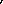 закрепление В содержании воспитания таких ценностей как нравственность, личностное развитие, инициативное и активное участие в жизни общества патриотизм, толерантность, уважение к истории культуре народов Российской Федерации, здоровье, права человека, ответственность; создание условий для ресурсного обеспечения организации социального воспитания в общеобразовательных организациях Ульяновской области; рост удовлетворенности качеством воспитательного процесса со стороны всех его субъектов.Индикаторы реализации ПрограммыПри разработке Программы использованы идеи к.п.н. Д.В.Григорьева, д.п.н, члена-кор. РАО А.В.Мудрика, д.п.н. С.Д. Полякова, к.п.н. П.В.Степанова, Стратегия развития воспитания в Российской Федерации на период до 2025 года, Санкт-Петербургской Программы создания условий для развития воспитательной компоненты в общеобразовательных учрежденияхПриложение к приказу Отдела образования   МО «Николаевский район»                                                                                                                                                                          №       от         ПЛАН
образовательных событий и образовательно-просветительских мероприятий на 2019-2020 учебный годв рамках реализации Программы развития воспитания в образовательных организациях Ульяновской области на 2019-2025 годырекомендуемых к включению в планы работы, планы воспитания и социализации обучающихся общеобразовательных организаций, расположенных на территории МО «Николаевский район», в целях реализации Стратегии развития воспитания в Российской Федерации на период до 2025 года_________________________НазваниеПрограмма	развития	воспитанияпрограммыв образовательных организациях Ульяновской области на 2019-2025 годы (далее - Программа)Основания дляКонвенция о правах ребёнка (одобрена ГенеральнойразработкиАссамблеей ООН 20.11.1989);Программы     Федеральный Закон от 29.12.2012 № 273-ФЗ «Об образовании в Российской Федерации»;     Указ Президента Российской Федерации от 07.05.2018 № 204 «О национальных целях и стратегических задачах развития Российской Федерации на период до 2024 года»;Распоряжение Правительства Российской Федерации от 29.05.2015 № 996-р «Стратегия развития воспитания в Российской Федерации на период до 2025 года»;Постановление Правительства Российской Федерации от 26.12.2017 № 1642-р «Об утверждении Государственной программы Российской Федерации «Развитие образования».Цель Программысоздание в образовательных организациях, реализующих основные образовательные программы дошкольного, общего и дополнительного образования детей, условий для воспитания гармонично развитой и социально ответственной личности на основе духовнонравственных ценностей народов Российской Федерации, исторических и национально-культурных традиций.Задачи	создание	целостной	системы	воспитания,Программыобеспечивающей	системность,	преемственностьРазработчикМинистерство образования и науки УльяновскойПрограммыобластиИсполнителиМинистерство образования и науки Ульяновскоймероприятийобласти;Программыорганы, осуществляющие управление в сфере образования муниципальных образований Ульяновской области; дошкольные образовательные организации, общеобразовательные организации и организации дополнительного образования, находящиеся на территории Ульяновской области.Основные1.	Развитие	социальных институтов	воспитаниянаправленияна территории Ульяновской области:ПрограммыПоДДержка семейного воспитанияРазвитие воспитания в системе образования  Расширение	возможности	информационных ресурсов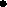 ИсполнительныйМинистерство образования и науки Ульяновскойорган государственной власти, осуществляющий координацию Программыобласти; образовательные организациип/пНаименование показателяИндикаторыИндикаторып/пНаименование показателяБазовый уровень 2018 г.Целевой ориентир 2025 г.12З41Процент охвата дошкольников и школьников дополнительным образованием (от общего количества дошкольников и школьников)78%83%2Доля образовательных организаций, на базе которых действуют музеи, экспозиции боевой и трудовой славы73%80%ЗДоля образовательных организаций, в которых действуют органы ученического самоуправления, к общему количеству образовательных организаций52%78%4Доля образовательных организаций, в которых созданы и действуют первичные организации всероссийских детских общественных организаций и движений47%78%55Доля образовательных	организаций, реализующих социальные проекты в рамках сетевого взаимодействия с социальными партнёрами,	к	общему	количеству образовательных организацийДоля образовательных	организаций, реализующих социальные проекты в рамках сетевого взаимодействия с социальными партнёрами,	к	общему	количеству образовательных организаций10%10%40%40%66Доля образовательных организаций, в которых организована работа дошкольных спортивных кружков и школьных спортивных клубов, к общему количеству образовательных организацийДоля образовательных организаций, в которых организована работа дошкольных спортивных кружков и школьных спортивных клубов, к общему количеству образовательных организаций52%52%78%78%77Доля образовательных организаций, в которых организована работа волонтёрских отрядовДоля образовательных организаций, в которых организована работа волонтёрских отрядов52%52%78%78%88Доля образовательных организаций, в которых организована работа патриотических клубов, Поста № 1Доля образовательных организаций, в которых организована работа патриотических клубов, Поста № 152%52%78%78%99Доля образовательных организаций, в которых организована работа школьных театров, хоров, оркестровДоля образовательных организаций, в которых организована работа школьных театров, хоров, оркестров10%10%25%25%1010Доля образовательных организаций, в которых организована	работа	клубов интернациональной дружбыДоля образовательных организаций, в которых организована	работа	клубов интернациональной дружбы5%5%15%15%1111Доля образовательных организаций, в КОТОРЫХ организована работа семейных объединенийДоля образовательных организаций, в КОТОРЫХ организована работа семейных объединений15%15%30%30%1212Укомплектованность	образовательных организаций	педагогическими	кадрами по воспитательной работе, в том числе старшими вожатымиУкомплектованность	образовательных организаций	педагогическими	кадрами по воспитательной работе, в том числе старшими вожатыми70%70%100%100%1313Доля педагогических работников образовательных организаций, повысивших квалификацию по направлению воспитания к общему количеству педагогических работников образовательных организацийДоля педагогических работников образовательных организаций, повысивших квалификацию по направлению воспитания к общему количеству педагогических работников образовательных организаций25%25%35%35%1414Доля образовательных организаций, подготовивших победителей и призёров региональных конкурсных мероприятий, организованных Министерством образования и науки Ульяновской области на основании распоряжений о проведении конкурсных мероприятий (в соответствии с пунктом 4.3 постановления Правительства Ульяновской области от 04.03.2016 № 85-п «Об утверждении положения о порядке формирования и утверждения Министерством образования и науки Ульяновской области Перечня муниципальных общеобразовательных организаций, обеспечивающих высокое качество подготовки обучающихся»Доля образовательных организаций, подготовивших победителей и призёров региональных конкурсных мероприятий, организованных Министерством образования и науки Ульяновской области на основании распоряжений о проведении конкурсных мероприятий (в соответствии с пунктом 4.3 постановления Правительства Ульяновской области от 04.03.2016 № 85-п «Об утверждении положения о порядке формирования и утверждения Министерством образования и науки Ульяновской области Перечня муниципальных общеобразовательных организаций, обеспечивающих высокое качество подготовки обучающихся»31%31%52%52%образования и науки Ульяновской области Перечня	муниципальных общеобразовательных	организаций, обеспечивающих высокое качество подготовки обучающихся».образования и науки Ульяновской области Перечня	муниципальных общеобразовательных	организаций, обеспечивающих высокое качество подготовки обучающихся».15Доля	образовательных	организаций, реализующих	программы/подпрограммы работы с одарёнными детьмиДоля	образовательных	организаций, реализующих	программы/подпрограммы работы с одарёнными детьми0%0%5%5%16Доля образовательных организаций, реализующих программы внеурочной деятельности, дополнительные общеобразовательные программы, курсы по выбору участников образовательных отношений по финансовой грамотности/основам предпринимательстваДоля образовательных организаций, реализующих программы внеурочной деятельности, дополнительные общеобразовательные программы, курсы по выбору участников образовательных отношений по финансовой грамотности/основам предпринимательства52%52%78%78%17Доля образовательных организаций, реализующих программы внеурочной деятельности, дополнительные общеобразовательные программы, курсы по выбору участников образовательных отношений «Семьеведение»Доля образовательных организаций, реализующих программы внеурочной деятельности, дополнительные общеобразовательные программы, курсы по выбору участников образовательных отношений «Семьеведение»5%5%52%52%18Доля образовательных организаций, предоставляющих публичные отчёты о деятельности образовательных организаций по вопросам воспитания, к общему количеству образовательных организацийДоля образовательных организаций, предоставляющих публичные отчёты о деятельности образовательных организаций по вопросам воспитания, к общему количеству образовательных организаций31%31%52%52%№п/пНаименование мероприятия (указать уровень мероприятия: всероссийский, региональный  и соответствующий этап)Срок проведенияВозраст участников/ формат проведения мероприятия (очное, заочное,дистанционное, иное указать)Ответственный(с указанием ведомства и, при наличии, областного учреждения, непосредственно организующего мероприятие, либо иной организации)Развитие социальных институтов воспитания на территории Николаевского районаРазвитие социальных институтов воспитания на территории Николаевского районаРазвитие социальных институтов воспитания на территории Николаевского районаРазвитие социальных институтов воспитания на территории Николаевского районаРазвитие социальных институтов воспитания на территории Николаевского районаСемья, как институт воспитания, проекты, направленные на поддержку семейного воспитанияСемья, как институт воспитания, проекты, направленные на поддержку семейного воспитанияСемья, как институт воспитания, проекты, направленные на поддержку семейного воспитанияСемья, как институт воспитания, проекты, направленные на поддержку семейного воспитанияСемья, как институт воспитания, проекты, направленные на поддержку семейного воспитанияУчастие в Областном родительском собранииЕжеквартально Родители обучающихся образовательных организацийОтдел образования Администрации МО «Николаевский район»Участие в Родительском всеобуче по вопросам профилактики вредных привычек и негативных проявлений в подростковой средеЕжеквартально Родители обучающихся образовательных организацийОтдел образования Администрации МО «Николаевский район»Введение программ «Семьеведение» во внеурочную деятельность образовательных организаций2019-2020 учебный годВозраст участников: 9-11 классФормат проведения мероприятия:  очно Отдел образования Администрации МО «Николаевский район»Образовательные организации2. Образование, как институт воспитания, развитие воспитания в системе образования, посредством методической и иной поддержки воспитания2. Образование, как институт воспитания, развитие воспитания в системе образования, посредством методической и иной поддержки воспитания2. Образование, как институт воспитания, развитие воспитания в системе образования, посредством методической и иной поддержки воспитания2. Образование, как институт воспитания, развитие воспитания в системе образования, посредством методической и иной поддержки воспитания2. Образование, как институт воспитания, развитие воспитания в системе образования, посредством методической и иной поддержки воспитанияПроект «Культурный дневник младшего школьника», реализация в образовательных организациях программы внеурочной деятельности для обучающихся 1-4 классов «Культура в моей жизни»2019-2020учебный годВозраст участников: 7 – 11 летОбразовательные организацииПрограмма «Воспитай патриота»2019-2020учебный год
(по отдельному графику)Возраст участников: 6-18 летФормат проведения мероприятия:очное(по предварительным заявкам)Отдел образования Администрации МО «Николаевский район»Николаевский историко краеведческий музей(по согласованию)Кинопроекты патриотической направленности, посвященные памятным датам и событиям российской истории «Легендарное кино», «Кино о войне», «Синема.Память», «Вахта памяти»Сентябрь 2019 –апрель 2020 годаВозраст участников: 7 -18 летФормат проведения мероприятия:очноеОтдел образования Администрации МО «Николаевский район»МУК МКДЦ (по согласованию)Участие в интернет-проектах «Нескучная история»Сайт http://gauotest.ogugauo.ru/ПостоянноВозраст участников: 6-18 летФормат проведения мероприятия:дистанционно(по предварительным заявкам)Образовательные организацииПроект Уроки исторического просвещения:- «900 дней и ночей» (К дню воинской славы России, К Дню снятия блокады города Ленинграда);- «Рассказы о Ленине»(К дню рождения В.И.Ленина);- «Народная Победа»(К дню воинской славы России –К Дню Победы в Великой Отечественной войне1941-1945 гг.);- «Вставай стана огромная!»(К Дню памяти и скорби – к Дню начала Великой Отечественной войны 1941-1945 гг.);- «Высшей награды достойны»(К Дню образования Ульяновской области и к награждению Ульяновской области орденом Ленина);- «И вспомнить странно и забыть нельзя…»(К Международному дню освобождения узников фашистских концлагерей);- «Он мог бы быть другим…»(Об истории создания памятника В.И. Ленину в г. Ульяновске);- «История Симбирско- Ульяновского края в особо ценных и уникальных документах»;- «Без права на забвение…»(об истории войны в Афганистане 1979-1989 гг.);- «Без права на забвение…»(об истории войны в Афганистане 1979-1989 гг.);- «Как учились в прошлом веке»(о системе народного образования в СССР);- «Молодость. Труд. Романтика» (К Дню образования ВЛКСМ);- «За гранью земного пространства»(К Дню космонавтики в России)Январь – май2020 годаВозраст участников: 12 -18 летФормат проведения мероприятия очноеОбразовательные организацииНиколаевский историко краеведческий музей(по согласованию)Районный Фестиваль по шахматам «Белая ладья»январь 2020 годВозраст участников: 8-16Формат проведения мероприятия:очноеМУ ДО ЦДТРайонное мероприятие«Рождественские чтения»январь 2020 годВозраст участников: 8-18 летФормат проведения мероприятия:очноеМУ ДО ЦДТРайонный этнографический фестивальянварь 2020 годВозраст участников: 8-18 летФормат проведения мероприятия:очноеМУ ДО ЦДТРайонная Научно-практическая экологическая конференция«Эко-2019» февраль 2020 годВозраст участников: 8-18 летФормат проведения мероприятия:заочноеМУ ДО ЦДТРайонный конкурс рисунков «Служу Отчизне»февраль 2020 годВозраст участников: 8-18 летФормат проведения мероприятия:заочноеМУ ДО ЦДТРайонная Выставка технического и прикладного творчествамарт 2020 годВозраст участников: 8-18 летФормат проведения мероприятия:заочноеМУ ДО ЦДТРайонный конкурс агитбригад «Горжусь тобой, моя Россия» март 2020 годВозраст участников: 8-18 летФормат проведения мероприятия:очноеМУ ДО ЦДТ Районный Экологический марафон «День птиц»март 2020 годВозраст участников: 8-18 летФормат проведения мероприятия:заочноеМУ ДО ЦДТ Районная Творческая выставка «Здравствуй, Масленица»март 2020 годВозраст участников: 8-18 летФормат проведения мероприятия:очноеМУ ДО ЦДТПрофессиональный конкурс методических материалов для педагогов дополнительного образования и старших вожатых март 2020 годВозраст участников: 8-18 летФормат проведения мероприятия:заочноеМУ ДО ЦДТРайонный Заочный конкурс рисунков «Дети о Победе» апрель 2020 годВозраст участников: 8-18 летФормат проведения мероприятия:заочноеМУ ДО ЦДТРайонный Смотр строя и песни «Марш Победы»апрель 2020 годВозраст участников: 8-18 летФормат проведения мероприятия:очноеМУ ДО ЦДТРайонный слет «На Посту №1»апрель 2020 годВозраст участников: 8-18 летФормат проведения мероприятия:очноеМУ ДО ЦДТРайонная военно-спортивная игра «Зарница»май 2020 годВозраст участников: 8-18 летФормат проведения мероприятия:очноеМУ ДО ЦДТРайонный слет пришкольных оздоровительных лагерейиюнь 2020 годВозраст участников: 8-18 летФормат проведения мероприятия:очноеМУ ДО ЦДТРайонная Выставка детского творчества,  посвящённая Дню защиты детей июнь 2020 годВозраст участников: 8-18 летФормат проведения мероприятия:очноеМУ ДО ЦДТРайонная Творческая выставка работ обучающихся, посвященная Дню независимости Россиииюнь 2020 годВозраст участников: 8-18 летФормат проведения мероприятия:очноеМУ ДО ЦДТРайонная Творческая выставка работ обучающихся, посвященная  Дню районаиюль 2020 годВозраст участников: 8-18 летФормат проведения мероприятия:очноеМУ ДО ЦДТРайонный Слёт отрядов ЮИД «Безопасное колесо»сентябрь 2020 годВозраст участников: 8-18 летФормат проведения мероприятия:очноеМУ ДО ЦДТРайонный Заочный конкурс фотографий «Эко – фото»октябрь 2020 годВозраст участников: 8-18 летФормат проведения мероприятия:заочноеМУ ДО ЦДТРайонный заочный творческий конкурс «Добрая дорога детства»октябрь 2020 годВозраст участников: 8-18 летФормат проведения мероприятия:заочноеМУ ДО ЦДТРайонный слет «С днем рождения РДШ»октябрь 2020 годВозраст участников: 8-18 летФормат проведения мероприятия:очноеМУ ДО ЦДТРайонный конкурс «Моя малая Родина»ноябрь 2020 годВозраст участников: 8-18 летФормат проведения мероприятия:заочноеМУ ДО ЦДТРайонный День Урожаяноябрь 2020 годВозраст участников: 8-18 летФормат проведения мероприятия:очноеМУ ДО ЦДТРайонная Краеведческая конференцияноябрь 2020 годВозраст участников: 8-18 летФормат проведения мероприятия:очноеМУ ДО ЦДТРайонный творческий конкурс, посвящённый Дню материноябрь 2020 годВозраст участников: 8-18 летФормат проведения мероприятия:заочноеМУ ДО ЦДТРайонная Выставка работ обучающихся, посвященная Дню матери.ноябрь 2020 годВозраст участников: 8-18 летФормат проведения мероприятия:очноеМУ ДО ЦДТРайонный Заочный конкурс детского творчества «Волшебство своими руками»декабрь 2020 годВозраст участников: 8-18 летФормат проведения мероприятия:заочноеМУ ДО ЦДТРайонный конкурс по благоустройству территорий «Зимняя сказка на школьном дворе»декабрь 2020 годВозраст участников: 6-18 летФормат проведения мероприятия:очное(по предварительным заявкам)Отдел образования Администрации МО «Николаевский район»Образовательные организацииПраздничные мероприятия, приуроченные ко Дню школьника8 октября 2019 годаВозраст участников: 7 – 18 летФормат проведения мероприятия: очноеОтдел образования Администрации МО «Николаевский район»Образовательные организацииОбластной праздник выпускников общеобразовательных организаций Ульяновской области «Взлётная полоса»июнь 2019 годаВозраст участников: 17-18 летФормат проведения мероприятия: очное Отдел образования Администрации МО «Николаевский район»Образовательные организацииПринять участие в профильных образовательных сменах для обучающихся общеобразовательных организаций на базе подведомственных Министерству образования и науки Ульяновской области образовательных организацийВ течение учебного года согласно плану-графикуВозраст участников: 7-18 летФормат проведения мероприятия: очное Отдел образования Администрации МО «Николаевский район»Образовательные организации Региональный профессиональный конкурс педагогов «Самый классный классный»Сентябрь 2019 года- январь 2020 годаПедагогические работники, общеобразовательных организацийОтдел образования Администрации МО «Николаевский район»Образовательные организацииРегиональный этап Всероссийского конкурса педагогических работников «Воспитать человека»Сентябрь 2019 года- январь 2020 годаПедагогические работники, общеобразовательных организацийОтдел образования Администрации МО «Николаевский район»Образовательные организацииУчастие в Региональной педагогической гостиной «Калейдоскоп познавательных игр для дошкольников и младших школьников: из опыта работы педагогов»Ноябрь 2020 годаПедагогические работникиФормат проведения: очныйОбразовательные организацииДошкольные образовательные организацииМуниципальный конкурс классов образовательных организаций «Самый классный класс»Январь 2020 годаПедагогические работники, обучающиеся общеобразовательных организацийОтдел образования Администрации МО «Николаевский район»Образовательные организацииУчастие в Областном фестивале учительских клубовИюнь 2020 годаПедагогические работникиОтдел образования Администрации МО «Николаевский район»Образовательные организацииМероприятия Симбирской и Новоспасской митрополии (по согласованию)Мероприятия Симбирской и Новоспасской митрополии (по согласованию)Мероприятия Симбирской и Новоспасской митрополии (по согласованию)Мероприятия Симбирской и Новоспасской митрополии (по согласованию)Мероприятия Симбирской и Новоспасской митрополии (по согласованию)Участие в X областном празднике «Учителя в гостях у батюшки»28 сентября 2019 годаПедагогические работники, обучающиесяФормат участия: очноеОтдел образования Администрации МО «Николаевский район»Образовательные организацииМероприятия образовательных организаций высшего образования, расположенных на территории Ульяновской области(по согласованию)Мероприятия образовательных организаций высшего образования, расположенных на территории Ульяновской области(по согласованию)Мероприятия образовательных организаций высшего образования, расположенных на территории Ульяновской области(по согласованию)Мероприятия образовательных организаций высшего образования, расположенных на территории Ульяновской области(по согласованию)Мероприятия образовательных организаций высшего образования, расположенных на территории Ульяновской области(по согласованию)Участие в Межрегиональных педагогических научно-практических сборах «Синтез-школа – 2019» (Педагогика, психология, организация воспитательной работы)Октябрь 2019 годаПедагогические работникиОтдел образования Администрации МО «Николаевский район»3.Поддержка общественных объединений в сфере воспитания3.Поддержка общественных объединений в сфере воспитания3.Поддержка общественных объединений в сфере воспитания3.Поддержка общественных объединений в сфере воспитания3.Поддержка общественных объединений в сфере воспитанияУчастие в Региональной Школе вожатского мастерства «Как вести за собой»Ежеквартально Вожатые и педагогические работники образовательных организацийОтдел образования Администрации МО «Николаевский район»Участие в Региональном Слёте юных инспекторов движения Ульяновской области25 октября2019 годаУчастники: обучающиеся, педагогические работникиФормат проведения мероприятия: очноеОтдел образования Администрации МО «Николаевский район»Образовательные организацииУчастие во Всероссийской акции «С днём рождения, РДШ!»29 октября 2019 годаВозраст участников: 5 – 18 летФормат проведения мероприятия: очноОтдел образования Администрации МО «Николаевский район»образовательные организацииУчастие в Профильных сменах актива регионального отделения Общероссийской общественно - государственной детско-юношеской организации«Российское движение школьников»Ноябрь2019 года,июнь 2020 годаВозраст участников: 5 – 18 летФормат проведения мероприятия: очное/заочноеОтдел образования Администрации МО «Николаевский район»образовательные организацииУчастие в 3-ем Областном слёте участников регионального отделения Всероссийского детско-юношеского военно-патриотического общественного движения «Юнармия»Апрель 2020годаВозраст участников: 12 – 18 летФормат проведения мероприятия: очноОтдел образования Администрации МО «Николаевский район»Образовательные организацииУчастие в Региональном Фестивале детских и молодёжных общественных организаций Ульяновской области, приуроченный Дню детских объединенийМай 2020 годаВозраст участников: 5 – 18 летФормат проведения мероприятия: очноОтдел образования Администрации МО «Николаевский район»Образовательные организацииОбновление воспитательного процесса в образовательных организациях Николаевского района2019 год в Российской Федерации объявлен Годом Театра (Указ Президента Российской Федерации от 28.04.2019 № 181 
«О проведении в Российской Федерации Года театра»);2020 год в Российской Федерации объявлен Годом памяти и славы (указ Президента Российской Федерации от 08.07.2019 № 327 
«О проведении в Российской Федерации Года памяти и славы»Обновление воспитательного процесса в образовательных организациях Николаевского района2019 год в Российской Федерации объявлен Годом Театра (Указ Президента Российской Федерации от 28.04.2019 № 181 
«О проведении в Российской Федерации Года театра»);2020 год в Российской Федерации объявлен Годом памяти и славы (указ Президента Российской Федерации от 08.07.2019 № 327 
«О проведении в Российской Федерации Года памяти и славы»Обновление воспитательного процесса в образовательных организациях Николаевского района2019 год в Российской Федерации объявлен Годом Театра (Указ Президента Российской Федерации от 28.04.2019 № 181 
«О проведении в Российской Федерации Года театра»);2020 год в Российской Федерации объявлен Годом памяти и славы (указ Президента Российской Федерации от 08.07.2019 № 327 
«О проведении в Российской Федерации Года памяти и славы»Обновление воспитательного процесса в образовательных организациях Николаевского района2019 год в Российской Федерации объявлен Годом Театра (Указ Президента Российской Федерации от 28.04.2019 № 181 
«О проведении в Российской Федерации Года театра»);2020 год в Российской Федерации объявлен Годом памяти и славы (указ Президента Российской Федерации от 08.07.2019 № 327 
«О проведении в Российской Федерации Года памяти и славы»Обновление воспитательного процесса в образовательных организациях Николаевского района2019 год в Российской Федерации объявлен Годом Театра (Указ Президента Российской Федерации от 28.04.2019 № 181 
«О проведении в Российской Федерации Года театра»);2020 год в Российской Федерации объявлен Годом памяти и славы (указ Президента Российской Федерации от 08.07.2019 № 327 
«О проведении в Российской Федерации Года памяти и славы»Популяризация научных знаний среди детейРекомендуемые Министерством просвещения Российской Федерации образовательные события, приуроченные 
к государственным и национальным праздникам Российской Федерации, памятным датам и событиям российской истории 
и культуры:1 сентября – День знаний;8 сентября – Международный день распространения грамотности;5 октября – День учителя;27 октября – Международный день школьных библиотек;3-9 декабря – День информатики в России. Всероссийская акция «Час кода». Тематический урок информатики;8 февраля – День Российской науки;12 апреля – День космонавтики. Гагаринский урок «Космос - это мы»Популяризация научных знаний среди детейРекомендуемые Министерством просвещения Российской Федерации образовательные события, приуроченные 
к государственным и национальным праздникам Российской Федерации, памятным датам и событиям российской истории 
и культуры:1 сентября – День знаний;8 сентября – Международный день распространения грамотности;5 октября – День учителя;27 октября – Международный день школьных библиотек;3-9 декабря – День информатики в России. Всероссийская акция «Час кода». Тематический урок информатики;8 февраля – День Российской науки;12 апреля – День космонавтики. Гагаринский урок «Космос - это мы»Популяризация научных знаний среди детейРекомендуемые Министерством просвещения Российской Федерации образовательные события, приуроченные 
к государственным и национальным праздникам Российской Федерации, памятным датам и событиям российской истории 
и культуры:1 сентября – День знаний;8 сентября – Международный день распространения грамотности;5 октября – День учителя;27 октября – Международный день школьных библиотек;3-9 декабря – День информатики в России. Всероссийская акция «Час кода». Тематический урок информатики;8 февраля – День Российской науки;12 апреля – День космонавтики. Гагаринский урок «Космос - это мы»Популяризация научных знаний среди детейРекомендуемые Министерством просвещения Российской Федерации образовательные события, приуроченные 
к государственным и национальным праздникам Российской Федерации, памятным датам и событиям российской истории 
и культуры:1 сентября – День знаний;8 сентября – Международный день распространения грамотности;5 октября – День учителя;27 октября – Международный день школьных библиотек;3-9 декабря – День информатики в России. Всероссийская акция «Час кода». Тематический урок информатики;8 февраля – День Российской науки;12 апреля – День космонавтики. Гагаринский урок «Космос - это мы»Популяризация научных знаний среди детейРекомендуемые Министерством просвещения Российской Федерации образовательные события, приуроченные 
к государственным и национальным праздникам Российской Федерации, памятным датам и событиям российской истории 
и культуры:1 сентября – День знаний;8 сентября – Международный день распространения грамотности;5 октября – День учителя;27 октября – Международный день школьных библиотек;3-9 декабря – День информатики в России. Всероссийская акция «Час кода». Тематический урок информатики;8 февраля – День Российской науки;12 апреля – День космонавтики. Гагаринский урок «Космос - это мы»Мероприятия Министерства образования и науки Ульяновской области и подведомственных организацийМероприятия Министерства образования и науки Ульяновской области и подведомственных организацийМероприятия Министерства образования и науки Ульяновской области и подведомственных организацийМероприятия Министерства образования и науки Ульяновской области и подведомственных организацийМероприятия Министерства образования и науки Ульяновской области и подведомственных организацийУчастие в Региональном этапе Всероссийского юниорского лесного конкурса «Подрост» («За сохранение природы и бережное отношение к лесным богатствам»)сентябрь 2019 года – февраль 2020 годаВозраст участников: 10-18 летФормат  проведения мероприятия:  заочно - очноеОтдел образования Администрации МО «Николаевский район»Образовательные организацииУчастие в Ассамблее юных талантовЯнварь – май 2020 годаВозраст участников: 14 – 18 летФормат проведения мероприятия: очноеОтдел образования Администрации МО «Николаевский район»Образовательные организации Участие в Региональной гуманитарной олимпиаде школьников «Умники и умницы Ульяновской области»декабрь 2019 года - май 2020 годаВозраст участников: 16-17 летФормат  проведения мероприятия: очноеОтдел образования Администрации МО «Николаевский район»Образовательные организацииУчастие в Региональном конкурсе научно–исследовательских работ«Первые шаги в техническом творчестве»Ноябрь – декабрь2020 годаВозраст участников: 6 – 21 годФормат  проведения мероприятия: очноеОтдел образования Администрации МО «Николаевский район»Образовательные организациимуниципальный этап конкурса«Малая академия: новый формат»февраль 2020 годаВозраст участников:7-10летФормат проведения мероприятия: очный Отдел образования Администрации МО «Николаевский район»Участие в Региональных интеллектуальных играх эрудитов «Во всех науках мы сильны: Высшая проба»Подготовительный этапОтборочный этапПолуфиналЗональный этап в муниципальных образованиях областиФинальный этапсентябрь - октябрь 2019 года,ноябрь-декабрь2019 года,март 2020 года,март-апрель 2020 года,апрель-май 2020 годаВозраст участников:8-9 классыФормат проведения мероприятия: очныйОтдел образования Администрации МО «Николаевский район»Образовательные организацииРегиональный этап Всероссийской олимпиады школьниковВ течение годаВозраст участников:7-11 классыФормат проведения мероприятия: очныйМинистерство образования и науки Ульяновской области,Центр мониторинга и статистики образования, ресурсов и информационных системОГАУ «ИРО»,образовательные организации высшего образования (по согласованию)Участие в Региональной олимпиаде по русскому языку и математике для обучающихся
 4 классов в 2019-2020 учебном годуЯнварь 2020 годаВозраст участников: 4 классФормат проведения мероприятия: очныйОтдел образования Администрации МО «Николаевский район»Участие в Региональной олимпиаде по русскому языку и математике для обучающихся
5-6 классов в 2019-2020 учебном годуФевраль 2020 годаВозраст участников: 5-6 классФормат проведения мероприятия: очныйОтдел образования Администрации МО «Николаевский район»Муниципальный этап конкурса «Ученик года 2020»Декабрь 2020Возраст участников: 9-11 классФормат проведения мероприятия: очныйОтдел образования Администрации МО «Николаевский район»Мероприятия образовательных организаций высшего образования, расположенных на территории Николаевского района(по согласованию)Мероприятия образовательных организаций высшего образования, расположенных на территории Николаевского района(по согласованию)Мероприятия образовательных организаций высшего образования, расположенных на территории Николаевского района(по согласованию)Мероприятия образовательных организаций высшего образования, расположенных на территории Николаевского района(по согласованию)Мероприятия образовательных организаций высшего образования, расположенных на территории Николаевского района(по согласованию)Участие в Профильной смене «Первый шаг в IТ» для учащихся 8-9 классов общеобразовательных учреждений Приволжского федерального округа4 июня –1 октября 2019 года – заочный (конкурсный) этапс 14 по 18 октября 2019 года - очный этапВозраст участников: 8-9 классыФормат проведения мероприятия: заочно - очныйОтдел образования Администрации МО «Николаевский район»Участие во Всероссийской многопрофильной инженерной олимпиаде «Звезда»Ноябрь-апрель 2019-2020 годаВозраст участников: 6 - 11 классФормат проведения мероприятия:  заочно - очныйОтдел образования Администрации МО «Николаевский район»Гражданское воспитаниеРекомендуемые Министерством образования и науки Российской Федерации образовательные события, приуроченные 
к государственным и национальным праздникам Российской Федерации, памятным датам и событиям российской истории 
и культур:3 сентября – День солидарности в борьбе с терроризмом;В течение года – Дни финансовой грамотности;2-8 сентября – неделя безопасности;4 октября – День гражданской обороны;28-31 октября – День интерната. Всероссийский урок безопасности школьников в информационно-коммуникационной сети «Интернет»;4 ноября – День народного единства;16 ноября – Международный день толерантности;10 декабря – День прав человека;12 декабря – День конституции Российской Федерации;1 марта – Международный день борьбы с наркоманией и наркобизнесом. Всемирный день гражданской обороны;21 апреля – День местного самоуправления;30 апреля – День пожарной охраны. Тематический урок ОБЖ,1 июня – Международный день защиты детей;12 июня – День РоссииПраздники и памятные даты Ульяновской области, установленные Законом Ульяновской области № 65-ЗО от 03.06.20096 июля – День территориального общественного самоуправления;30 октября – День дружбы народов в Ульяновской области8 октября – День школьника;31 октября – День общественного активиста;22 декабря – День герба и флага Ульяновской области;6 мая – День добровольного пожарного.Гражданское воспитаниеРекомендуемые Министерством образования и науки Российской Федерации образовательные события, приуроченные 
к государственным и национальным праздникам Российской Федерации, памятным датам и событиям российской истории 
и культур:3 сентября – День солидарности в борьбе с терроризмом;В течение года – Дни финансовой грамотности;2-8 сентября – неделя безопасности;4 октября – День гражданской обороны;28-31 октября – День интерната. Всероссийский урок безопасности школьников в информационно-коммуникационной сети «Интернет»;4 ноября – День народного единства;16 ноября – Международный день толерантности;10 декабря – День прав человека;12 декабря – День конституции Российской Федерации;1 марта – Международный день борьбы с наркоманией и наркобизнесом. Всемирный день гражданской обороны;21 апреля – День местного самоуправления;30 апреля – День пожарной охраны. Тематический урок ОБЖ,1 июня – Международный день защиты детей;12 июня – День РоссииПраздники и памятные даты Ульяновской области, установленные Законом Ульяновской области № 65-ЗО от 03.06.20096 июля – День территориального общественного самоуправления;30 октября – День дружбы народов в Ульяновской области8 октября – День школьника;31 октября – День общественного активиста;22 декабря – День герба и флага Ульяновской области;6 мая – День добровольного пожарного.Гражданское воспитаниеРекомендуемые Министерством образования и науки Российской Федерации образовательные события, приуроченные 
к государственным и национальным праздникам Российской Федерации, памятным датам и событиям российской истории 
и культур:3 сентября – День солидарности в борьбе с терроризмом;В течение года – Дни финансовой грамотности;2-8 сентября – неделя безопасности;4 октября – День гражданской обороны;28-31 октября – День интерната. Всероссийский урок безопасности школьников в информационно-коммуникационной сети «Интернет»;4 ноября – День народного единства;16 ноября – Международный день толерантности;10 декабря – День прав человека;12 декабря – День конституции Российской Федерации;1 марта – Международный день борьбы с наркоманией и наркобизнесом. Всемирный день гражданской обороны;21 апреля – День местного самоуправления;30 апреля – День пожарной охраны. Тематический урок ОБЖ,1 июня – Международный день защиты детей;12 июня – День РоссииПраздники и памятные даты Ульяновской области, установленные Законом Ульяновской области № 65-ЗО от 03.06.20096 июля – День территориального общественного самоуправления;30 октября – День дружбы народов в Ульяновской области8 октября – День школьника;31 октября – День общественного активиста;22 декабря – День герба и флага Ульяновской области;6 мая – День добровольного пожарного.Гражданское воспитаниеРекомендуемые Министерством образования и науки Российской Федерации образовательные события, приуроченные 
к государственным и национальным праздникам Российской Федерации, памятным датам и событиям российской истории 
и культур:3 сентября – День солидарности в борьбе с терроризмом;В течение года – Дни финансовой грамотности;2-8 сентября – неделя безопасности;4 октября – День гражданской обороны;28-31 октября – День интерната. Всероссийский урок безопасности школьников в информационно-коммуникационной сети «Интернет»;4 ноября – День народного единства;16 ноября – Международный день толерантности;10 декабря – День прав человека;12 декабря – День конституции Российской Федерации;1 марта – Международный день борьбы с наркоманией и наркобизнесом. Всемирный день гражданской обороны;21 апреля – День местного самоуправления;30 апреля – День пожарной охраны. Тематический урок ОБЖ,1 июня – Международный день защиты детей;12 июня – День РоссииПраздники и памятные даты Ульяновской области, установленные Законом Ульяновской области № 65-ЗО от 03.06.20096 июля – День территориального общественного самоуправления;30 октября – День дружбы народов в Ульяновской области8 октября – День школьника;31 октября – День общественного активиста;22 декабря – День герба и флага Ульяновской области;6 мая – День добровольного пожарного.Гражданское воспитаниеРекомендуемые Министерством образования и науки Российской Федерации образовательные события, приуроченные 
к государственным и национальным праздникам Российской Федерации, памятным датам и событиям российской истории 
и культур:3 сентября – День солидарности в борьбе с терроризмом;В течение года – Дни финансовой грамотности;2-8 сентября – неделя безопасности;4 октября – День гражданской обороны;28-31 октября – День интерната. Всероссийский урок безопасности школьников в информационно-коммуникационной сети «Интернет»;4 ноября – День народного единства;16 ноября – Международный день толерантности;10 декабря – День прав человека;12 декабря – День конституции Российской Федерации;1 марта – Международный день борьбы с наркоманией и наркобизнесом. Всемирный день гражданской обороны;21 апреля – День местного самоуправления;30 апреля – День пожарной охраны. Тематический урок ОБЖ,1 июня – Международный день защиты детей;12 июня – День РоссииПраздники и памятные даты Ульяновской области, установленные Законом Ульяновской области № 65-ЗО от 03.06.20096 июля – День территориального общественного самоуправления;30 октября – День дружбы народов в Ульяновской области8 октября – День школьника;31 октября – День общественного активиста;22 декабря – День герба и флага Ульяновской области;6 мая – День добровольного пожарного.Мероприятия Министерства образования и науки Ульяновской области и подведомственных организацийМероприятия Министерства образования и науки Ульяновской области и подведомственных организацийМероприятия Министерства образования и науки Ульяновской области и подведомственных организацийМероприятия Министерства образования и науки Ульяновской области и подведомственных организацийМероприятия Министерства образования и науки Ульяновской области и подведомственных организацийУчастие в Международном квесте по цифровой грамотности «Сетевичок»коммуникационного агентства «Тиинрилейшзн».Мероприятие утверждено Экспертным Советом по информатизации системы образования и воспитания при Временной комиссии Совета Федерации по развитию информационного общества.сентябрь- декабрь 2020 года(сроки могут быть скорректированы)Возраст участников:12– 18 летФормат  проведения мероприятия: дистанционныйОбразовательные организацииДекада правового просвещения в Ульяновской областиНоябрь-декабрь 2019 годаВозраст участников:12– 18 летФормат  проведения мероприятия: очноеОтдел образования Администрации МО «Николаевский район»общеобразовательные организацииУчастие в Областном открытом правовом турнире для школьников и молодёжи «Ювеналия»ноябрь - декабрь 
2019 годаВозраст участников: 13-18 лет Формат проведения мероприятия: очно/заочноеОтдел образования Администрации МО «Николаевский район»Участие в Региональной акции «Гражданский диктант»Декабрь 2019 годаВозраст участников: 13-18 лет Формат проведения мероприятия: заочноеОтдел образования Администрации МО «Николаевский район»Образовательные организацииУчастие в Областном конкурсе рисунка «Коррупция – глазами детей»Ноябрь-декабрь 
2019 годаВозраст участников: 13-18 лет Формат  проведения мероприятия: очноеОтдел образования Администрации МО «Николаевский район»Урок мужества, посвященный Всероссийской общественно-государственной инициативе «Горячее сердце - 2019» Февраль 2020 годаВозраст участников: 12 – 18 летФормат проведения мероприятия: очнообразовательные организацииНеделя антикоррупционных инициатив в Ульяновской областиАпрель 2020 годаВозраст участников: 5– 18 летФормат проведения мероприятия: очное/заочноеОбразовательные организацииУчастие во Всероссийской Неделя финансовой грамотности в образовательных организациях Ульяновской области  в рамках проекта Минфина России «Содействие повышению уровня финансовой грамотности населения и развитию финансового образования в Российской Федерации»Апрель 2020 годаВозраст участников: 5– 18 летФормат  проведения мероприятия: очное/заочноеОтдел образования Администрации МО «Николаевский район»Муниципальный конкурс на лучшую организацию ученического самоуправления в общеобразовательных организациях, находящихся на территории Николаевского районаОктябрь 2019 годаВозраст участников: 7-18 летФормат проведения мероприятия:заочно - очноеОтдел образования Администрации МО «Николаевский район»Участие в XVII конкурсе актива учащейся молодёжи «Я-лидер»январь – июнь 2020 годаВозраст участников: 5– 18 летФормат проведения мероприятия: очное/заочноеОтдел образования Администрации МО «Николаевский район»Муниципальный этап Всероссийского конкурса юных инспекторов движения «Безопасное колесо-2020»Сентябрь 2020 годаВозраст участников: 9-11 летФормат проведения мероприятия: очноеОтдел образования Администрации МО «Николаевский район»Единый урок парламентаризма(В формате онлайн-викторины Единого урока парламентаризма на сайте http://единыйурок.онлайн)Мероприятие утверждено Экспертным Советом по информатизации системы образования и воспитания при Временной комиссии Совета Федерации по развитию информационного общества.27 апреля 2020 годаВозраст участников:11– 19 летФормат проведения мероприятия: дистанционнойобщеобразовательные организацииМероприятия Министерства искусства и культурной политики Ульяновской области и подведомственных организацийМероприятия Министерства искусства и культурной политики Ульяновской области и подведомственных организацийМероприятия Министерства искусства и культурной политики Ульяновской области и подведомственных организацийМероприятия Министерства искусства и культурной политики Ульяновской области и подведомственных организацийМероприятия Министерства искусства и культурной политики Ульяновской области и подведомственных организацийРегиональная Неделя в рамках Всероссийской Недели безопасного Рунетафевраль 2020 годаВозраст участников: 5 -17 летФормат проведения мероприятия: очное Образовательные организацииПатриотическое воспитание и формирование региональной идентичностиРекомендуемые Министерством просвещения Российской Федерации образовательные события, приуроченные 
к государственным и национальным праздникам Российской Федерации, памятным датам и событиям российской истории 
и культуры:В течение года: 500 - летие возведения Тульского кремля;4 ноября – День народного единства;10 ноября – 100 летие со дня рождения Михаила Тимофеевича Калашникова, российского конструктора стрелкового оружия (1919 г.)3 декабря – День Неизвестного Солдата;9 декабря – День Героев Отечества (23 августа – День разгрома советскими войсками немецко-фашистских войск в Курской битве 
в 1943 году;8 сентября – День Бородинского сражения русской армии под командованием М.И.Кутузова с французской армией в 1812 году; 5 декабря – День начала контрнаступления советских войск против немецко -фашистских войск в битве под Москвой в 1941 году, День взятия турецкой крепости Измаил русскими войсками  под командованием А.В.Суворова в 1790 году; 27 января – День полного освобождения Ленинграда от фашистской блокады в 1944 году, 2 февраля - День разгрома советскими войсками  немецко-фашистских войск Сталинградской битве в 1943 году);15 февраля – День памяти о россиянах, исполнявших служебный долг за пределами Отечества;23 февраля – День защитника Отечества;18 марта – День воссоединения Крыма и России;9 мая – День Победы советского народа в Великой Отечественной войне 1941 - 1945 годов12 июня – День России;22 июня – День памяти и скорби - день начала Великой Отечественной войны (1941 год)Праздники и памятные даты Ульяновской области, установленные Законом Ульяновской области № 65-ЗО от 03.06.2009 «О праздниках и памятных датах Ульяновской области»15 сентября – День родного края;27 сентября – День казачества;12 декабря – День отечественной истории;19 января – День образования Ульяновской области;20 апреля – День присвоения Ульяновской области ордена Ленина;19 мая – День устава Ульяновской области.Патриотическое воспитание и формирование региональной идентичностиРекомендуемые Министерством просвещения Российской Федерации образовательные события, приуроченные 
к государственным и национальным праздникам Российской Федерации, памятным датам и событиям российской истории 
и культуры:В течение года: 500 - летие возведения Тульского кремля;4 ноября – День народного единства;10 ноября – 100 летие со дня рождения Михаила Тимофеевича Калашникова, российского конструктора стрелкового оружия (1919 г.)3 декабря – День Неизвестного Солдата;9 декабря – День Героев Отечества (23 августа – День разгрома советскими войсками немецко-фашистских войск в Курской битве 
в 1943 году;8 сентября – День Бородинского сражения русской армии под командованием М.И.Кутузова с французской армией в 1812 году; 5 декабря – День начала контрнаступления советских войск против немецко -фашистских войск в битве под Москвой в 1941 году, День взятия турецкой крепости Измаил русскими войсками  под командованием А.В.Суворова в 1790 году; 27 января – День полного освобождения Ленинграда от фашистской блокады в 1944 году, 2 февраля - День разгрома советскими войсками  немецко-фашистских войск Сталинградской битве в 1943 году);15 февраля – День памяти о россиянах, исполнявших служебный долг за пределами Отечества;23 февраля – День защитника Отечества;18 марта – День воссоединения Крыма и России;9 мая – День Победы советского народа в Великой Отечественной войне 1941 - 1945 годов12 июня – День России;22 июня – День памяти и скорби - день начала Великой Отечественной войны (1941 год)Праздники и памятные даты Ульяновской области, установленные Законом Ульяновской области № 65-ЗО от 03.06.2009 «О праздниках и памятных датах Ульяновской области»15 сентября – День родного края;27 сентября – День казачества;12 декабря – День отечественной истории;19 января – День образования Ульяновской области;20 апреля – День присвоения Ульяновской области ордена Ленина;19 мая – День устава Ульяновской области.Патриотическое воспитание и формирование региональной идентичностиРекомендуемые Министерством просвещения Российской Федерации образовательные события, приуроченные 
к государственным и национальным праздникам Российской Федерации, памятным датам и событиям российской истории 
и культуры:В течение года: 500 - летие возведения Тульского кремля;4 ноября – День народного единства;10 ноября – 100 летие со дня рождения Михаила Тимофеевича Калашникова, российского конструктора стрелкового оружия (1919 г.)3 декабря – День Неизвестного Солдата;9 декабря – День Героев Отечества (23 августа – День разгрома советскими войсками немецко-фашистских войск в Курской битве 
в 1943 году;8 сентября – День Бородинского сражения русской армии под командованием М.И.Кутузова с французской армией в 1812 году; 5 декабря – День начала контрнаступления советских войск против немецко -фашистских войск в битве под Москвой в 1941 году, День взятия турецкой крепости Измаил русскими войсками  под командованием А.В.Суворова в 1790 году; 27 января – День полного освобождения Ленинграда от фашистской блокады в 1944 году, 2 февраля - День разгрома советскими войсками  немецко-фашистских войск Сталинградской битве в 1943 году);15 февраля – День памяти о россиянах, исполнявших служебный долг за пределами Отечества;23 февраля – День защитника Отечества;18 марта – День воссоединения Крыма и России;9 мая – День Победы советского народа в Великой Отечественной войне 1941 - 1945 годов12 июня – День России;22 июня – День памяти и скорби - день начала Великой Отечественной войны (1941 год)Праздники и памятные даты Ульяновской области, установленные Законом Ульяновской области № 65-ЗО от 03.06.2009 «О праздниках и памятных датах Ульяновской области»15 сентября – День родного края;27 сентября – День казачества;12 декабря – День отечественной истории;19 января – День образования Ульяновской области;20 апреля – День присвоения Ульяновской области ордена Ленина;19 мая – День устава Ульяновской области.Патриотическое воспитание и формирование региональной идентичностиРекомендуемые Министерством просвещения Российской Федерации образовательные события, приуроченные 
к государственным и национальным праздникам Российской Федерации, памятным датам и событиям российской истории 
и культуры:В течение года: 500 - летие возведения Тульского кремля;4 ноября – День народного единства;10 ноября – 100 летие со дня рождения Михаила Тимофеевича Калашникова, российского конструктора стрелкового оружия (1919 г.)3 декабря – День Неизвестного Солдата;9 декабря – День Героев Отечества (23 августа – День разгрома советскими войсками немецко-фашистских войск в Курской битве 
в 1943 году;8 сентября – День Бородинского сражения русской армии под командованием М.И.Кутузова с французской армией в 1812 году; 5 декабря – День начала контрнаступления советских войск против немецко -фашистских войск в битве под Москвой в 1941 году, День взятия турецкой крепости Измаил русскими войсками  под командованием А.В.Суворова в 1790 году; 27 января – День полного освобождения Ленинграда от фашистской блокады в 1944 году, 2 февраля - День разгрома советскими войсками  немецко-фашистских войск Сталинградской битве в 1943 году);15 февраля – День памяти о россиянах, исполнявших служебный долг за пределами Отечества;23 февраля – День защитника Отечества;18 марта – День воссоединения Крыма и России;9 мая – День Победы советского народа в Великой Отечественной войне 1941 - 1945 годов12 июня – День России;22 июня – День памяти и скорби - день начала Великой Отечественной войны (1941 год)Праздники и памятные даты Ульяновской области, установленные Законом Ульяновской области № 65-ЗО от 03.06.2009 «О праздниках и памятных датах Ульяновской области»15 сентября – День родного края;27 сентября – День казачества;12 декабря – День отечественной истории;19 января – День образования Ульяновской области;20 апреля – День присвоения Ульяновской области ордена Ленина;19 мая – День устава Ульяновской области.Патриотическое воспитание и формирование региональной идентичностиРекомендуемые Министерством просвещения Российской Федерации образовательные события, приуроченные 
к государственным и национальным праздникам Российской Федерации, памятным датам и событиям российской истории 
и культуры:В течение года: 500 - летие возведения Тульского кремля;4 ноября – День народного единства;10 ноября – 100 летие со дня рождения Михаила Тимофеевича Калашникова, российского конструктора стрелкового оружия (1919 г.)3 декабря – День Неизвестного Солдата;9 декабря – День Героев Отечества (23 августа – День разгрома советскими войсками немецко-фашистских войск в Курской битве 
в 1943 году;8 сентября – День Бородинского сражения русской армии под командованием М.И.Кутузова с французской армией в 1812 году; 5 декабря – День начала контрнаступления советских войск против немецко -фашистских войск в битве под Москвой в 1941 году, День взятия турецкой крепости Измаил русскими войсками  под командованием А.В.Суворова в 1790 году; 27 января – День полного освобождения Ленинграда от фашистской блокады в 1944 году, 2 февраля - День разгрома советскими войсками  немецко-фашистских войск Сталинградской битве в 1943 году);15 февраля – День памяти о россиянах, исполнявших служебный долг за пределами Отечества;23 февраля – День защитника Отечества;18 марта – День воссоединения Крыма и России;9 мая – День Победы советского народа в Великой Отечественной войне 1941 - 1945 годов12 июня – День России;22 июня – День памяти и скорби - день начала Великой Отечественной войны (1941 год)Праздники и памятные даты Ульяновской области, установленные Законом Ульяновской области № 65-ЗО от 03.06.2009 «О праздниках и памятных датах Ульяновской области»15 сентября – День родного края;27 сентября – День казачества;12 декабря – День отечественной истории;19 января – День образования Ульяновской области;20 апреля – День присвоения Ульяновской области ордена Ленина;19 мая – День устава Ульяновской области.Мероприятия Министерства образования и науки Ульяновской области и подведомственных организацийМероприятия Министерства образования и науки Ульяновской области и подведомственных организацийМероприятия Министерства образования и науки Ульяновской области и подведомственных организацийМероприятия Министерства образования и науки Ульяновской области и подведомственных организацийМероприятия Министерства образования и науки Ульяновской области и подведомственных организацийУчастие в Областном конкурсе на знание государственных и региональных символов и атрибутов Российской Федерации «Овеянные славой флаг 
наш и герб»сентябрь - октябрь 2019 годаВозраст участников: 7–18 летФормат проведения мероприятия: заочноОтдел образования Администрации МО «Николаевский район»Участие в Региональном этапе Всероссийского смотра-конкурса музеев общеобразовательных учреждений и высших учебных заведений в Российской Федерации, посвящённый 75-й годовщине Победы в Великой Отечественной войне 1941-1945 годовапрель - ноябрь 2020 годаВозраст участников: 10-17 летФормат проведения мероприятия: очно, заочноОтдел образования Администрации МО «Николаевский район»Участие в Областном этнографическом фестивале обучающихсяоктябрь 2019 годаВозраст участников: 12–18 летФормат  проведения мероприятия: очноОтдел образования Администрации МО «Николаевский район»Участие в Региональном патриотическом проекте «1418 огненных вёрст»октябрь 2019 года - декабрь 2020 годаВозраст участников: 14–17 летФормат проведения мероприятия: заочно/очноОтдел образования Администрации МО «Николаевский район»Неделя открытий из истории Ульяновской области в образовательных организациях Ульяновской области(в рамках празднования областного праздника День образования Ульяновской области)Январь 2020 годаВозраст участников: 5 – 18 летФормат проведения мероприятия: очнообщеобразовательные организацииУчастие в Региональном географическом фестивале «Фрегат Паллада»Апрель  2020 годаВозраст участников: 9 – 14 летФормат  проведения мероприятия: очноОтдел образования Администрации МО «Николаевский район»Акции, посвященные Дню Победы советского народа в Великой Отечественной Войне 1941-1945 годов:«Ветеран живет рядом»,«Дом со звездой»,«Сад Победы»,«Успей сказать: Спасибо»,«Бессмертный полк»,«Георгиевская ленточка»Апрель-май 2020 года9 мая 2020 годаВозраст участников: 7– 18 летФормат проведения мероприятия: очноОтдел образования Администрации МО «Николаевский район»Образовательные организацииУчастие в Областном конкурсе школьных музеев «Марш памяти», посвященный 75-й годовщине Победы в Великой Отечественной войне 1941-1945 годовоктябрь 2019 года - апрель 2020 годаВозраст участников: 10-17 летФормат  проведения мероприятия: очно, заочноОтдел образования Администрации МО «Николаевский район»Участие в Областной краеведческой конференции «Ульяновская область – край родной»декабрь 2019 годаВозраст участников: 13–18 летФормат  проведения мероприятия: очноОтдел образования Администрации МО «Николаевский район»Месячник героико-патриотической и оборонно-массовой работы Областная акция «Подарок защитнику Отечества»февраль 2019 годаВозраст участников: 7–18 летФормат проведения мероприятия: заочноОтдел образования Администрации МО «Николаевский район»Образовательные организацииРайонная военно-спортивная игра «Зарница-2020»Апрель2020 годаВозраст участников: 14–15 летФормат  проведения мероприятия: очноОтдел образования Администрации МО «Николаевский район»Районный слёт детских общественных патриотических объединений «На Посту №1»апрель 2020 годаВозраст участников: 14–18 летФормат  проведения мероприятия: очноОтдел образования Администрации МО «Николаевский район»Районный смотр строя и песни «Марш Победы»май 2020 годаВозраст участников: 14–18 летФормат  проведения мероприятия: очноОтдел образования Администрации МО «Николаевский район»Духовное и нравственное воспитание детей на основе российских традиционных ценностейРекомендуемые Министерством образования и науки Российской Федерации образовательные события, приуроченные 
к государственным и национальным праздникам Российской Федерации, памятным датам и событиям российской истории 
и культуры:26 ноября – День матери в России;3 декабря – Международный день инвалидов;21 февраля – Международный день родного языка;8 марта – Международный женский день.8 июля – День семьи, любви и верности;Праздники и памятные даты Ульяновской области, установленные Законом Ульяновской области № 65-ЗО от 03.06.2009 
«О праздниках и памятных датах Ульяновской области»26 июля – День отца;12 сентября – День семейного общения;20 ноября – День приёмной семьиДуховное и нравственное воспитание детей на основе российских традиционных ценностейРекомендуемые Министерством образования и науки Российской Федерации образовательные события, приуроченные 
к государственным и национальным праздникам Российской Федерации, памятным датам и событиям российской истории 
и культуры:26 ноября – День матери в России;3 декабря – Международный день инвалидов;21 февраля – Международный день родного языка;8 марта – Международный женский день.8 июля – День семьи, любви и верности;Праздники и памятные даты Ульяновской области, установленные Законом Ульяновской области № 65-ЗО от 03.06.2009 
«О праздниках и памятных датах Ульяновской области»26 июля – День отца;12 сентября – День семейного общения;20 ноября – День приёмной семьиДуховное и нравственное воспитание детей на основе российских традиционных ценностейРекомендуемые Министерством образования и науки Российской Федерации образовательные события, приуроченные 
к государственным и национальным праздникам Российской Федерации, памятным датам и событиям российской истории 
и культуры:26 ноября – День матери в России;3 декабря – Международный день инвалидов;21 февраля – Международный день родного языка;8 марта – Международный женский день.8 июля – День семьи, любви и верности;Праздники и памятные даты Ульяновской области, установленные Законом Ульяновской области № 65-ЗО от 03.06.2009 
«О праздниках и памятных датах Ульяновской области»26 июля – День отца;12 сентября – День семейного общения;20 ноября – День приёмной семьиДуховное и нравственное воспитание детей на основе российских традиционных ценностейРекомендуемые Министерством образования и науки Российской Федерации образовательные события, приуроченные 
к государственным и национальным праздникам Российской Федерации, памятным датам и событиям российской истории 
и культуры:26 ноября – День матери в России;3 декабря – Международный день инвалидов;21 февраля – Международный день родного языка;8 марта – Международный женский день.8 июля – День семьи, любви и верности;Праздники и памятные даты Ульяновской области, установленные Законом Ульяновской области № 65-ЗО от 03.06.2009 
«О праздниках и памятных датах Ульяновской области»26 июля – День отца;12 сентября – День семейного общения;20 ноября – День приёмной семьиДуховное и нравственное воспитание детей на основе российских традиционных ценностейРекомендуемые Министерством образования и науки Российской Федерации образовательные события, приуроченные 
к государственным и национальным праздникам Российской Федерации, памятным датам и событиям российской истории 
и культуры:26 ноября – День матери в России;3 декабря – Международный день инвалидов;21 февраля – Международный день родного языка;8 марта – Международный женский день.8 июля – День семьи, любви и верности;Праздники и памятные даты Ульяновской области, установленные Законом Ульяновской области № 65-ЗО от 03.06.2009 
«О праздниках и памятных датах Ульяновской области»26 июля – День отца;12 сентября – День семейного общения;20 ноября – День приёмной семьиУроки Доброты в общеобразовательных организациях, приуроченные к Международному дню инвалидов (проводятся в рамках Всероссийских интернет- уроков Доброты)3 декабря 2020 годаВозраст участников: 6 – 18 летФормат  проведения мероприятия: заочноеобщеобразовательные организацииНеделя семейного общения, приуроченная ко Дню семейного общения в Ульяновской области Сентябрь 2019 годаВозраст участников: 5 – 18 летобщеобразовательные организацииДекада материнской славы в Ульяновской области3 декада ноября 2019 годаВозраст участников: 5 – 18 летобразовательные организацииРайонный конкурс детского рисунка, посвящённый ко Дню матери - «Мама это значит нежность»ноябрь – декабрь 2019 годаВозраст участников: 5-13 летФормат  проведения мероприятия:  заочноеМУ ДО ЦДТУчастие в Региональном этапе VIII всероссийского конкурса «Моя семейная реликвия»Декабрь 2019 года - март 2020 годаВозраст участников:12-18 летФормат  проведения мероприятия: заочноеОтдел образования Администрации МО «Николаевский район»Участие в региональном этапеМеждународного конкурса – фестиваля декоративно-прикладного творчества «Пасхальное яйцо 2019»март - апрель 2020 годаВозраст участников: от 6 летФормат  проведения мероприятия:  заочноеМУ ДО ЦДТУчастие образовательных организаций во Всероссийской Неделе добраапрель 2020 годаВозраст участников: 5-18 летФормат  проведения мероприятия: очноеОбразовательные организацииУчастие в Областном Фестивале детского творчества этнокультурной направленности «Симбирско-Ульяновский край: радуга над Волгой»Апрель 2020 годаВозраст участников: 7-18 летФормат  проведения мероприятия: очно-заочныйМУДО ЦДТМероприятия Симбирской Митрополии (по согласованию)Мероприятия Симбирской Митрополии (по согласованию)Мероприятия Симбирской Митрополии (по согласованию)Мероприятия Симбирской Митрополии (по согласованию)Мероприятия Симбирской Митрополии (по согласованию)Участие в Межрегиональных XI Арских чтениях «Возродим Русь святую!»Сентябрь-ноябрь 2019 годаВозраст участников: 5 -18 летФормат проведения мероприятия: заочный, очный Отдел образования Администрации МО «Николаевский район»Участие в Областной акции «Подпиши Пасхальную открытку»1 апреля – 27 апреля 2019 годаВозраст участников: 5 -18 летФормат проведения мероприятия: очноеМУ ДО ЦДТРайонный Пасхальный праздник «Пасха радость нам несет»май 2020 годаВозраст участников: 5 -18 летФормат проведения мероприятия: очноеТрудовое воспитание и профессиональное самоопределениеПраздники и памятные даты Ульяновской области, установленные Законом Ульяновской области № 65-ЗО от 03.06.2009 «О праздниках и памятных датах Ульяновской области»7 ноября – День трудовой славы и профсоюзного работника;2 мая – День садовода;9 декабря – День государственного гражданского и муниципального служащегоТрудовое воспитание и профессиональное самоопределениеПраздники и памятные даты Ульяновской области, установленные Законом Ульяновской области № 65-ЗО от 03.06.2009 «О праздниках и памятных датах Ульяновской области»7 ноября – День трудовой славы и профсоюзного работника;2 мая – День садовода;9 декабря – День государственного гражданского и муниципального служащегоТрудовое воспитание и профессиональное самоопределениеПраздники и памятные даты Ульяновской области, установленные Законом Ульяновской области № 65-ЗО от 03.06.2009 «О праздниках и памятных датах Ульяновской области»7 ноября – День трудовой славы и профсоюзного работника;2 мая – День садовода;9 декабря – День государственного гражданского и муниципального служащегоТрудовое воспитание и профессиональное самоопределениеПраздники и памятные даты Ульяновской области, установленные Законом Ульяновской области № 65-ЗО от 03.06.2009 «О праздниках и памятных датах Ульяновской области»7 ноября – День трудовой славы и профсоюзного работника;2 мая – День садовода;9 декабря – День государственного гражданского и муниципального служащегоТрудовое воспитание и профессиональное самоопределениеПраздники и памятные даты Ульяновской области, установленные Законом Ульяновской области № 65-ЗО от 03.06.2009 «О праздниках и памятных датах Ульяновской области»7 ноября – День трудовой славы и профсоюзного работника;2 мая – День садовода;9 декабря – День государственного гражданского и муниципального служащегоУчастие в Областном слете школьных лесничествиюль 2020 годаВозраст участников: 10-18 летФормат  проведения мероприятия:  очноеОтдел образования Администрации МО «Николаевский район»Проекты ранней профессиональной ориентации школьников
 «Билет в будущее» и он-лайн уроки «Проектория»сентябрь-декабрь 2019 годаВозраст участников: 10-18 летФормат  проведения мероприятия:  очноеОбразовательные организацииФизическое воспитание и формирование культуры здоровьяФизическое воспитание и формирование культуры здоровьяФизическое воспитание и формирование культуры здоровьяФизическое воспитание и формирование культуры здоровьяФизическое воспитание и формирование культуры здоровьяСоревнования в рамках регионального проекта «Школьная спортивная лига»октябрь 2019 -май 2020 годаВозраст участников: 6 -11 классыФормат проведения мероприятия: очно МУ ДО ДЮСШЕдиный день здоровья в образовательных организациях апрель2020 годаВозраст участников: 6 – 18 летФормат проведения мероприятия: очноеОбразовательные организацииСпортивно-массовые и физкультурно-оздоровительные мероприятия в рамках регионального проекта «Спортивная суббота»сентябрь 2019-май 2020 годаВозраст участников: 1 -11 классыФормат проведения мероприятия: очно Образовательные организацииУчастие в Региональном этапе Всероссийских соревнований школьников «Президентские состязания и «Президентские спортивные игры»сентябрь 2019-май 2020 годаВозраст участников: 1-11 классыФормат проведения мероприятия: очно МУ ДО ДЮСШУчастие в Областном конкурсе «Красный тюльпан надежды», посвященный Всемирному дню борьбы со СПИДомноябрь 2019Возраст участников:7-21 летФормат проведения: заочныйОтдел образования Администрации МО «Николаевский район»Акция, посвящённая Всемирному дню борьбы со СПИДом1 декабря2019 годаВозраст участников: 12-21 годФормат проведения мероприятия: очноеОбразовательные организацииАкция «Скажи жизни – ДА!», посвящённая Всемирному дню здоровьяапрель 2020 годаВозраст участников: 12-21 годФормат проведения мероприятия: очноеОбразовательные организацииЧемпионат Школьной баскетбольной лиги «КЭС-БАСКЕТ»Сентябрь 2019-  февраль 2020 годаВозраст участников: 14-18 летФормат проведения мероприятия: очноеМУ ДО ДЮСШВсероссийские массовые соревнования по бегу «Кросс наций»сентябрь 2019 годаВозраст участников:  10-18 летФормат проведения мероприятия: очноеМУ ДО ДЮСШОбразовательные организацииСоревнования по баскетболу общероссийского проекта «Баскетбол в школу» среди команд общеобразовательных организаций в рамках проекта «КЭС-БАСКЕТ», «Локобаскет»В течение учебного года Возраст участников: 12-18 летФормат проведения мероприятия: очноеМУ ДО ДЮСШСоревнования по волейболу общероссийского проекта «Волейбол в школу» среди команд общеобразовательных организаций в рамках Школьной спортивной лигиВ течение учебного года Возраст участников:12-18 летФормат  проведения мероприятия: очноеМУ ДО ДЮСШСоревнования по футболу общероссийского проекта «Футбол в школу» среди команд общеобразовательных организаций в рамках Школьной спортивной лигиВ течение учебного года Возраст участников:12-18 летФормат проведения мероприятия: очноеМУ ДО ДЮСШВсероссийские массовые соревнования по ходьбе «День ходьбы»Октябрь 2019 годаВозраст участников:10-18 летФормат проведения мероприятия: очноеМУ ДО ДЮСШВсероссийский день зимних видов спорта -2020Февраль  2020 годаВозраст участников:10-18 летФормат проведения мероприятия: очноеМУ ДО ДЮСШВсероссийские массовые соревнования по лыжным гонкам «Лыжня России»Февраль 2020 годаВозраст участников:10-18 летФормат проведения мероприятия: очноеМУ ДО ДЮСШУчастие в Областном летнем фестивале «Готов к труду и обороне»  среди обучающихся общеобразовательных организацийИюль 2020 годаВозраст участников: 14-18 годФормат проведения мероприятия: очноеМУ ДО ДЮСШПриобщение детей к культурному наследиюРекомендуемые Министерством образования и науки Российской Федерации образовательные события, приуроченные 
к государственным и национальным праздникам Российской Федерации, памятным датам и событиям российской истории 
и культур:25- 30 марта – Всероссийская неделя детской и юношеской книги;23 – 29 марта – Всероссийская неделя музыки для детей и юношества;6 июня – День Русского языка – Пушкинский день РоссииПриобщение детей к культурному наследиюРекомендуемые Министерством образования и науки Российской Федерации образовательные события, приуроченные 
к государственным и национальным праздникам Российской Федерации, памятным датам и событиям российской истории 
и культур:25- 30 марта – Всероссийская неделя детской и юношеской книги;23 – 29 марта – Всероссийская неделя музыки для детей и юношества;6 июня – День Русского языка – Пушкинский день РоссииПриобщение детей к культурному наследиюРекомендуемые Министерством образования и науки Российской Федерации образовательные события, приуроченные 
к государственным и национальным праздникам Российской Федерации, памятным датам и событиям российской истории 
и культур:25- 30 марта – Всероссийская неделя детской и юношеской книги;23 – 29 марта – Всероссийская неделя музыки для детей и юношества;6 июня – День Русского языка – Пушкинский день РоссииПриобщение детей к культурному наследиюРекомендуемые Министерством образования и науки Российской Федерации образовательные события, приуроченные 
к государственным и национальным праздникам Российской Федерации, памятным датам и событиям российской истории 
и культур:25- 30 марта – Всероссийская неделя детской и юношеской книги;23 – 29 марта – Всероссийская неделя музыки для детей и юношества;6 июня – День Русского языка – Пушкинский день РоссииПриобщение детей к культурному наследиюРекомендуемые Министерством образования и науки Российской Федерации образовательные события, приуроченные 
к государственным и национальным праздникам Российской Федерации, памятным датам и событиям российской истории 
и культур:25- 30 марта – Всероссийская неделя детской и юношеской книги;23 – 29 марта – Всероссийская неделя музыки для детей и юношества;6 июня – День Русского языка – Пушкинский день РоссииУчастие в Региональном конкурсе детского творчества «Симбирский Олимп»январь - май 2020 годаВозраст участников: 7-17 летФормат проведения мероприятия: очно/заочноеМУ ДО ЦДТКонкурс на лучший 10-минутный видеофильм, рассказывающий о прошлом и настоящем родного села, посёлка, городаапрель2020 годаВозраст участников: 7-11 классыФормат проведения мероприятия: очно-заочныйОтдел образования Администрации МО «Николаевский район»Участие в XVII Всероссийском творческом конкурсе «Аленький цветочек»Январь-октябрь2019 года6 октябряВозраст участников: 7 -18 летФормат проведения мероприятия: очное Отдел образования Администрации МО «Николаевский район»Муниципальный этап IX Всероссийского Конкурса юных чтецов «Живая классика» февраль 2020 годаВозраст участников: 14 -18 летФормат проведения мероприятия: очноеОтдел образования Администрации МО «Николаевский район»Экологическое воспитаниеРекомендуемые Министерством образования и науки Российской Федерации образовательные события, приуроченные 
к государственным и национальным праздникам Российской Федерации, памятным датам и событиям российской истории 
и культур:16 октября - Всероссийский урок «Экология и энергосбережение» в рамках Всероссийского фестиваля энергосбережения #ВместеЯрчеЭкологическое воспитаниеРекомендуемые Министерством образования и науки Российской Федерации образовательные события, приуроченные 
к государственным и национальным праздникам Российской Федерации, памятным датам и событиям российской истории 
и культур:16 октября - Всероссийский урок «Экология и энергосбережение» в рамках Всероссийского фестиваля энергосбережения #ВместеЯрчеЭкологическое воспитаниеРекомендуемые Министерством образования и науки Российской Федерации образовательные события, приуроченные 
к государственным и национальным праздникам Российской Федерации, памятным датам и событиям российской истории 
и культур:16 октября - Всероссийский урок «Экология и энергосбережение» в рамках Всероссийского фестиваля энергосбережения #ВместеЯрчеЭкологическое воспитаниеРекомендуемые Министерством образования и науки Российской Федерации образовательные события, приуроченные 
к государственным и национальным праздникам Российской Федерации, памятным датам и событиям российской истории 
и культур:16 октября - Всероссийский урок «Экология и энергосбережение» в рамках Всероссийского фестиваля энергосбережения #ВместеЯрчеЭкологическое воспитаниеРекомендуемые Министерством образования и науки Российской Федерации образовательные события, приуроченные 
к государственным и национальным праздникам Российской Федерации, памятным датам и событиям российской истории 
и культур:16 октября - Всероссийский урок «Экология и энергосбережение» в рамках Всероссийского фестиваля энергосбережения #ВместеЯрчеУчастие в Региональном этапе Всероссийского конкурса творческих, проектных, исследовательских работа учащихся «#ВместеЯрче»с 7 мая по 15 ноября 2019 годаВозраст участников: 6-18 летФормат проведения мероприятия: очно/заочноеОтдел образования Администрации МО «Николаевский район»Участие образовательных организаций в мероприятиях Всероссийского фестиваля энергосбережения и экологии #ВместеЯрчеавгуст- октябрь2020 годаВозраст участников: 5-18 летФормат проведения мероприятия:заочно/очноеОбразовательные организацииУроки экологии в образовательных организациях, приуроченные праздничным и памятным датам, связанным с экологией и защитой окружающей среды 15 сентября- День работников леса;24 октября – международный день без бумаги;11 января- День  заповедников и национальных парков; 21 марта- Международный день леса; 22 марта –международный день водных ресурсов; 30 марта – час Земли; 15 –апреля День экологических знаний;22 апреля – международный День Земли; 11 мая –всероссийский день посадки леса;20 мая -  День Волги;5 июня  -Всемирный день охраны окружающей среды.Возраст участников: 5-18 летФормат проведения мероприятия:очнообразовательные организацииУчастие в Региональном этапе Всероссийского детского экологического форума «Зелёная планета 2020»январь – март 2020 годаВозраст участников: 10-18 летФормат проведения мероприятия: заочноеОтдел образования Администрации МО «Николаевский район»Участие в Областном экологическом празднике «День птиц» (с конкурсами «Птичий городок» и «Птичий праздник»)апрель 2020 годаВозраст участников: 10-18 летФормат  проведения мероприятия:  заочноеМУ ДО ЦДТУчастие Областном конкурсе детского творчества по противопожарной безопасности «Спасём лес от пожара»апрель - май 2020 годаВозраст участников: 10-18 летФормат проведения мероприятия: заочноеМУ ДО ЦДТУчастие в Межмуниципальном Фестивале конкурс «Красота спасет мир»март  2020 годаВозраст участников: 7-17 летФормат проведения мероприятия: дистанционное/очноеМУДОЦДТ